Smart Systems LtdDesktop SurveyArnolds Way Yatton North Somerset BS49 4QNAcronym ListCS- - Countryside StewardshipSSSI – Sites of Specific Scientific InterestSAC- Special Areas of ConservationSPA- Special Protection AreasTPO - Tree Preservation OrdersGW - GroundwaterSW – Surface Water LNR – Local Nature Reserve1. Countryside Stewardship 1.1 BiodiversityThe site is within 5km of the highly protected Severn Estuary encapsulates a multitude of designations; Ramsar sites, Sites of Specific Scientific Interest, Special Areas of Conservation and Special Protection Areas. 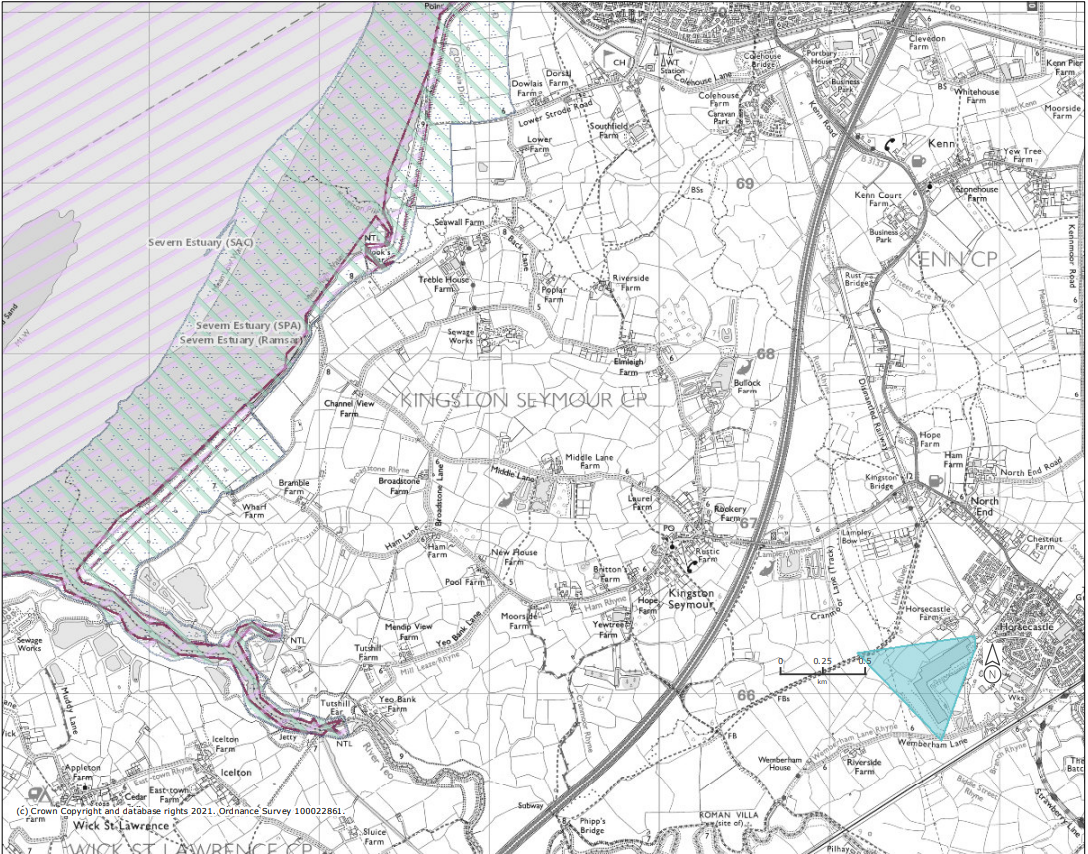 The Yatton site is located within 3km of three SSSI’s with two other SSSI’s within 5km.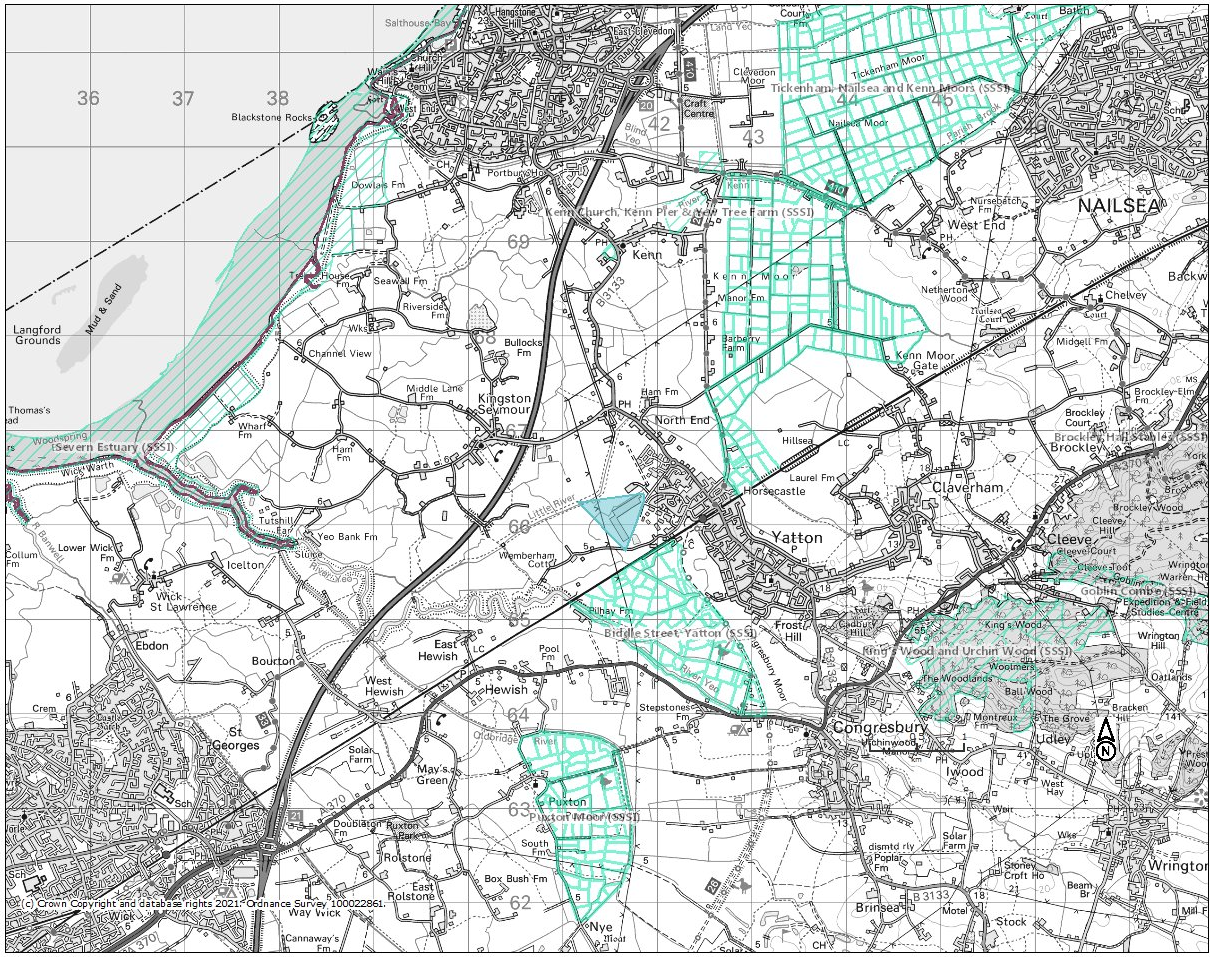 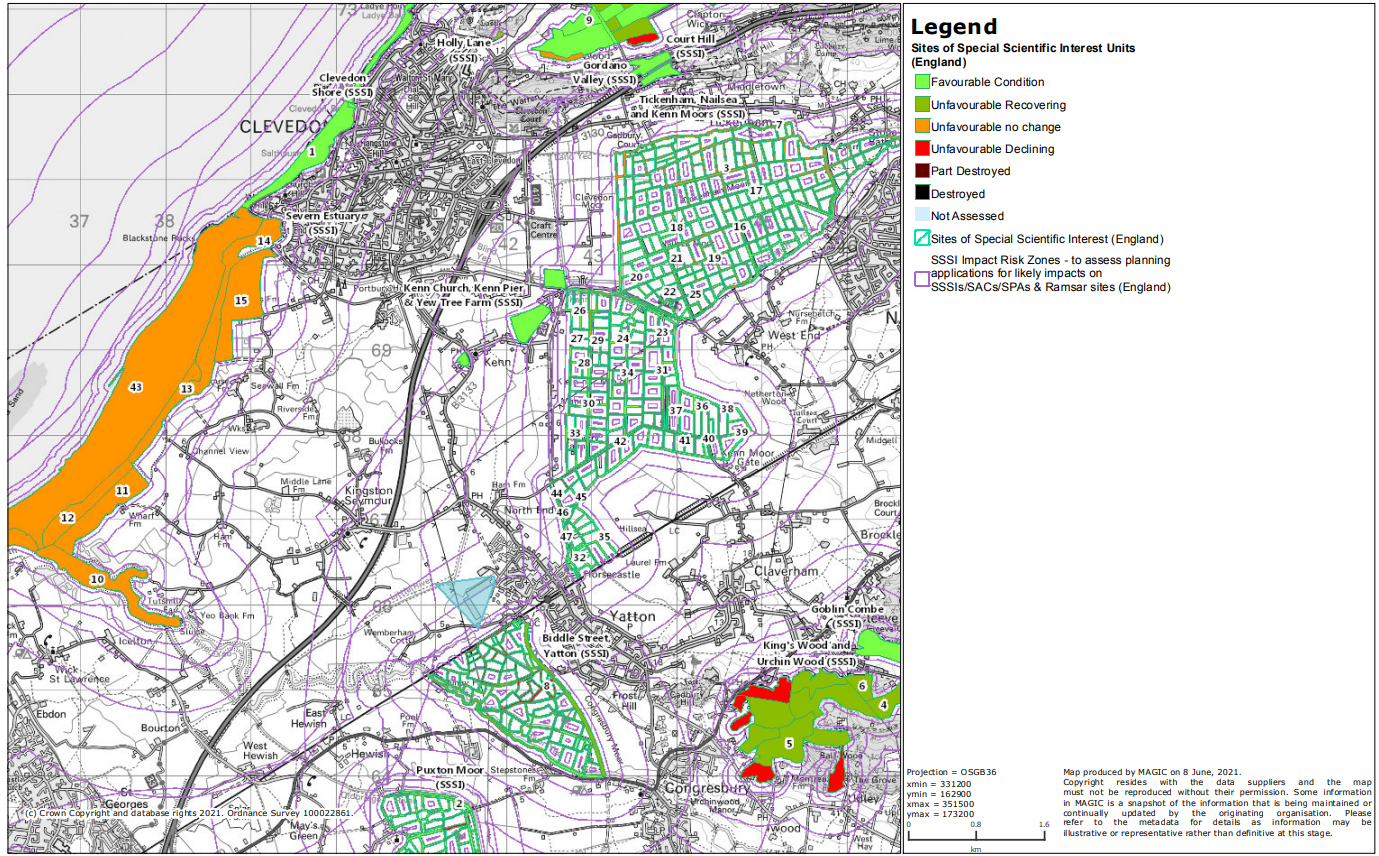 Biddle Street Yatton SSSI and King’s Wood and Urchin Wood SSSI have proportions of the sites that are in unfavourable declining conditions. Meaning these areas may be more sensitive to a pollution event if one occurred. The site is within some of the immediate impact zones of the Biddle Street SSSI.  The impact of Smart’s upon the Biddle Street SSSI was stressed within a 2012 Environmental Impact Assessment.The site is located within lower priority areas for Woodland Priority Habitat/ Woodland Improvement Areas. Despite being within a low priority area, future development programmes should continue to consider effects on woodland habitat and provide suitable woodland protection strategies.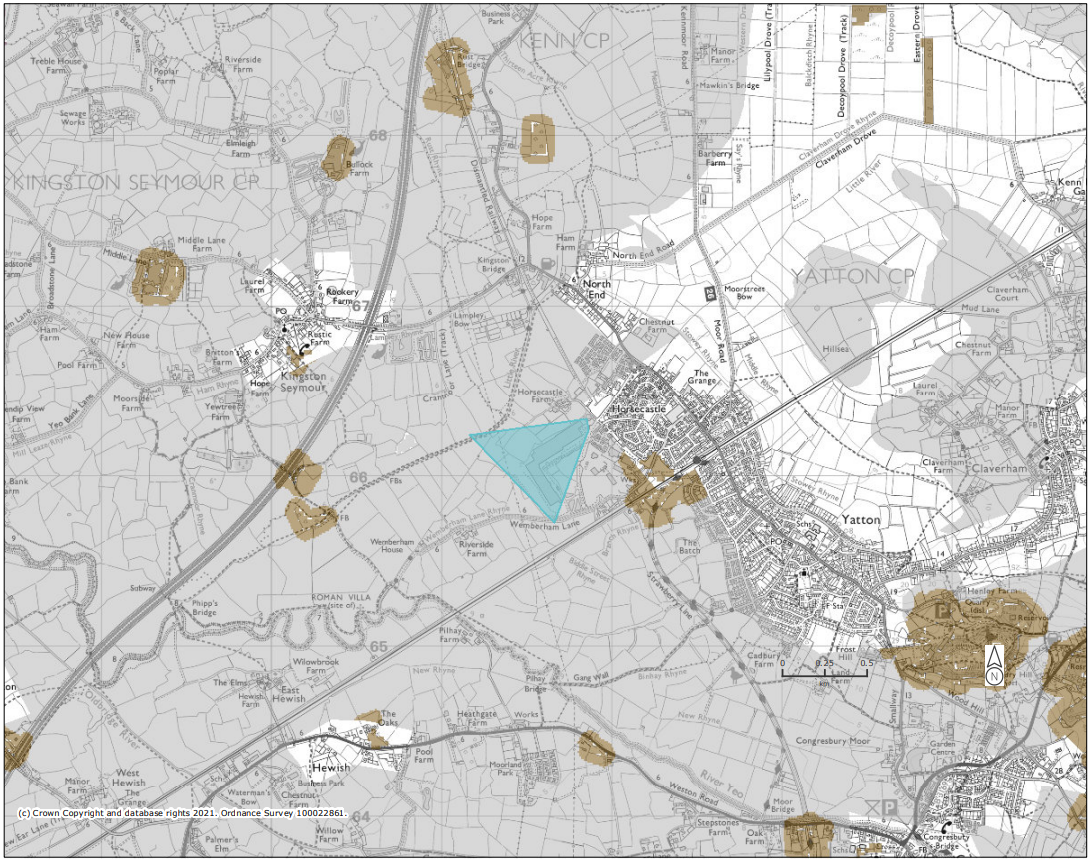 The site is within Farm Wildlife Package Areas, this is designed to help boost biodiversity in highly agricultural/ monoculture areas. Maintaining hedgerow around the site’s perimeter boosts biodiversity, provides wildlife corridors and can be effective in capturing carbon. The site aims to maintain existing hedgerows and planting additional native/local species were names as a boundary treatment (Tree survey, 2012). The visual impact of the site is protected from general view by hedges. The biodiversity ecology assessment . 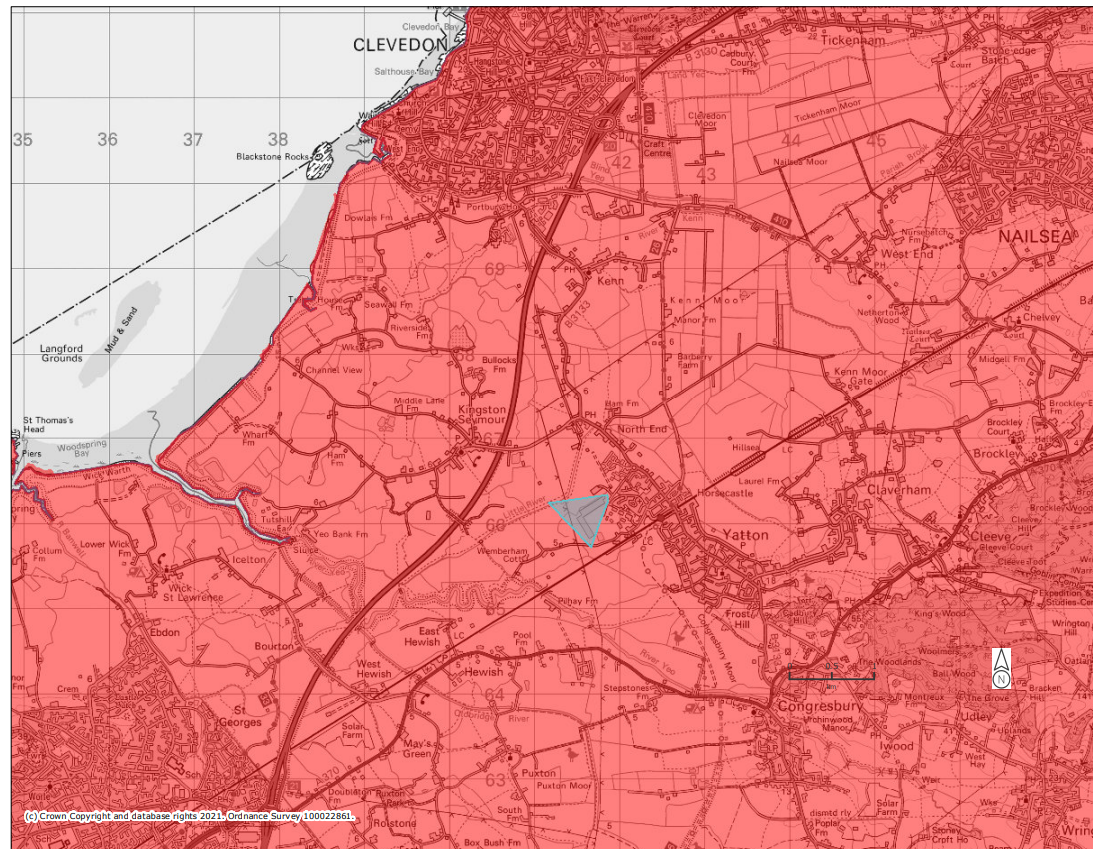 The Lapwing is a priority species whose populations encompass land within 5km of the site. The site is not within such areas that it needs to maintain habitat for lapwings however an awareness of the species should be preserved.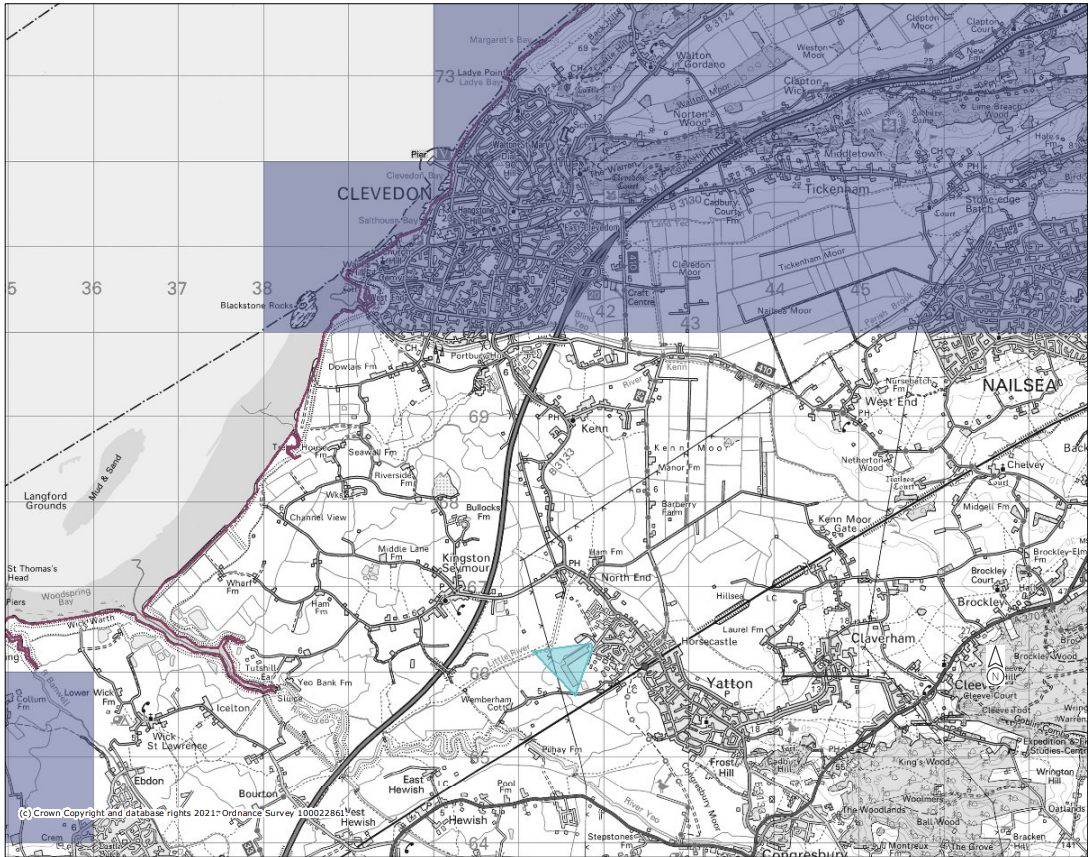 1.2 WaterSmart systems is located within medium priority areas for countryside stewardship of water quality.  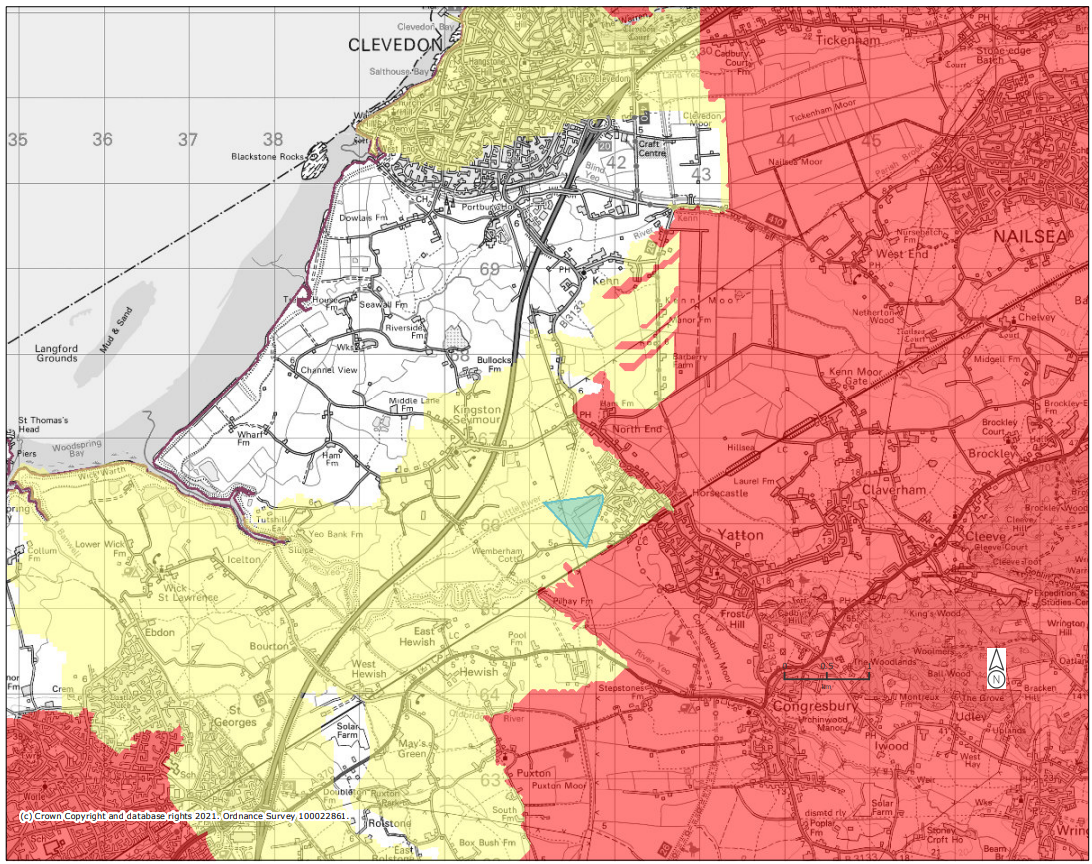 The site is within CS medium priority areas for Surface water nitrate issues, sediment issues and phosphate issues. 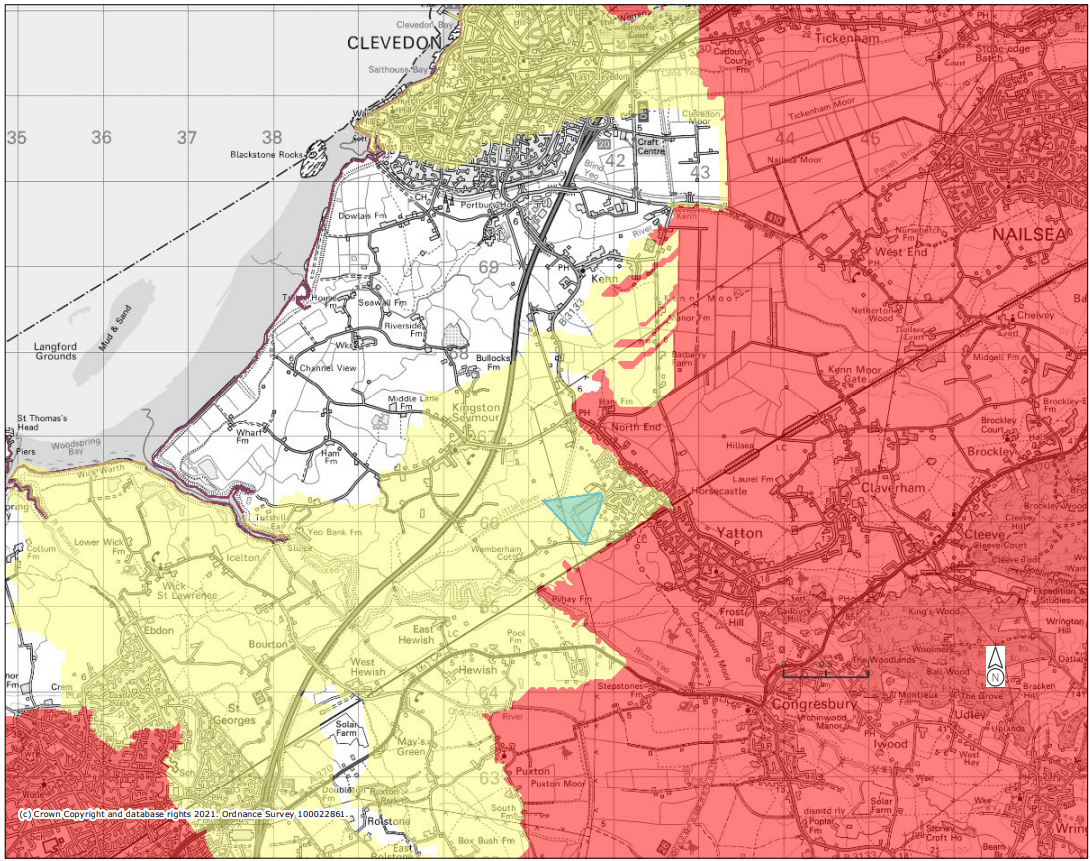 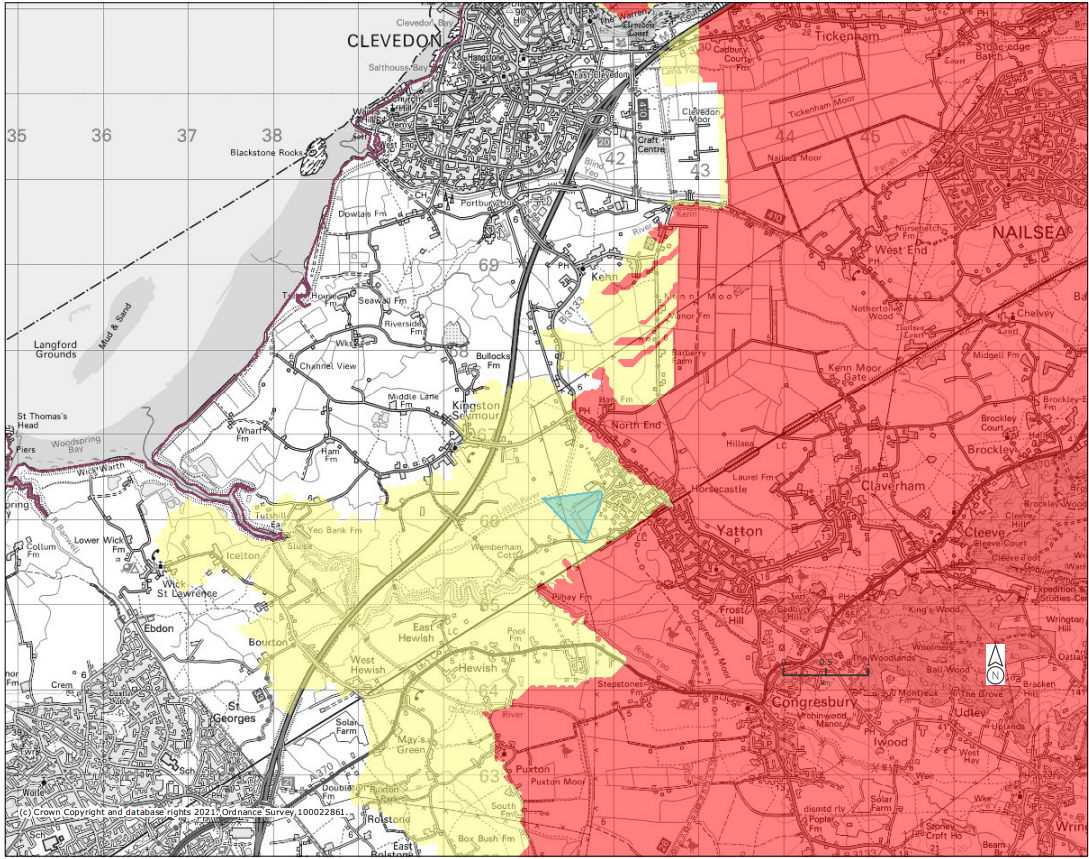 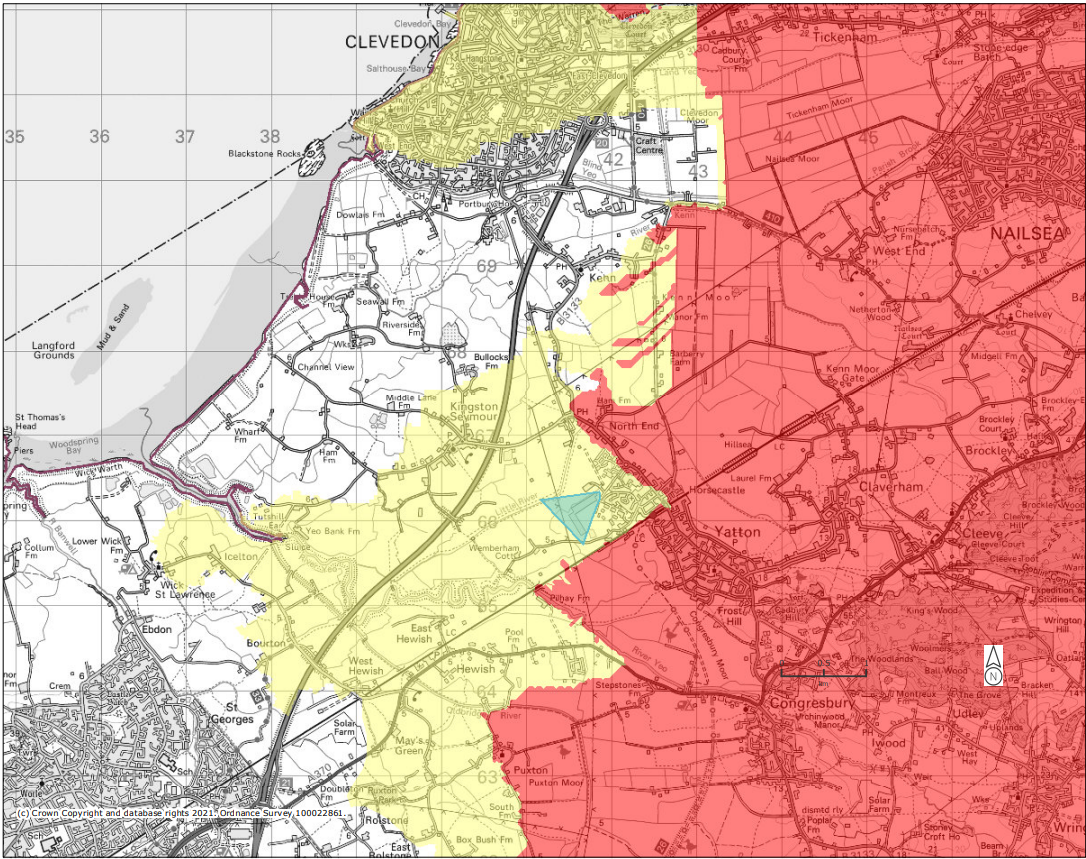 There are no surface water or groundwater issues with pesticides within the area of the site. The site is not within priority areas for faecal indicator organism issues.  The site is within high priority areas for flood risk management therefore appropriate management systems are expected to be in place. In the Environment Agency Flood Map SMART’s located within flood zones 2 & 3.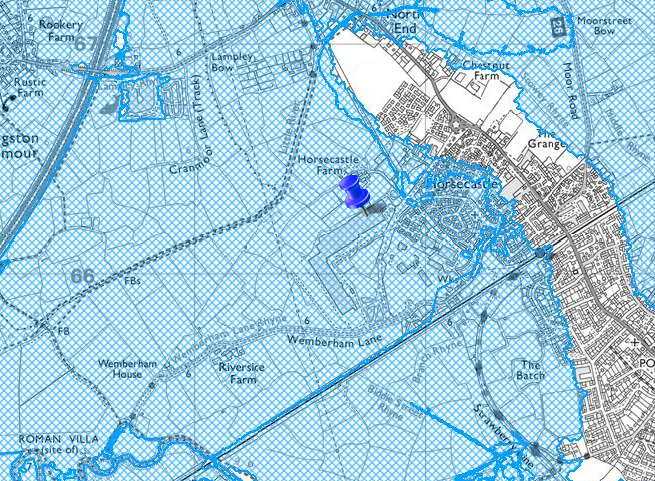 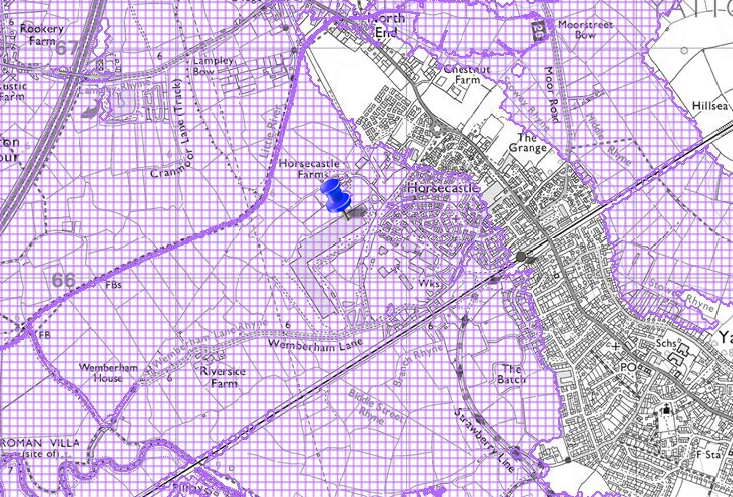 The site has sufficient flood mitigation strategies to mitigate worst case scenario flooding. Smart uses a service yard that has slight falls towards a recessed drainage channel,the use of a balancing pond, the external Rhyne drainage system and internal drainage system to mitigate against flooding. 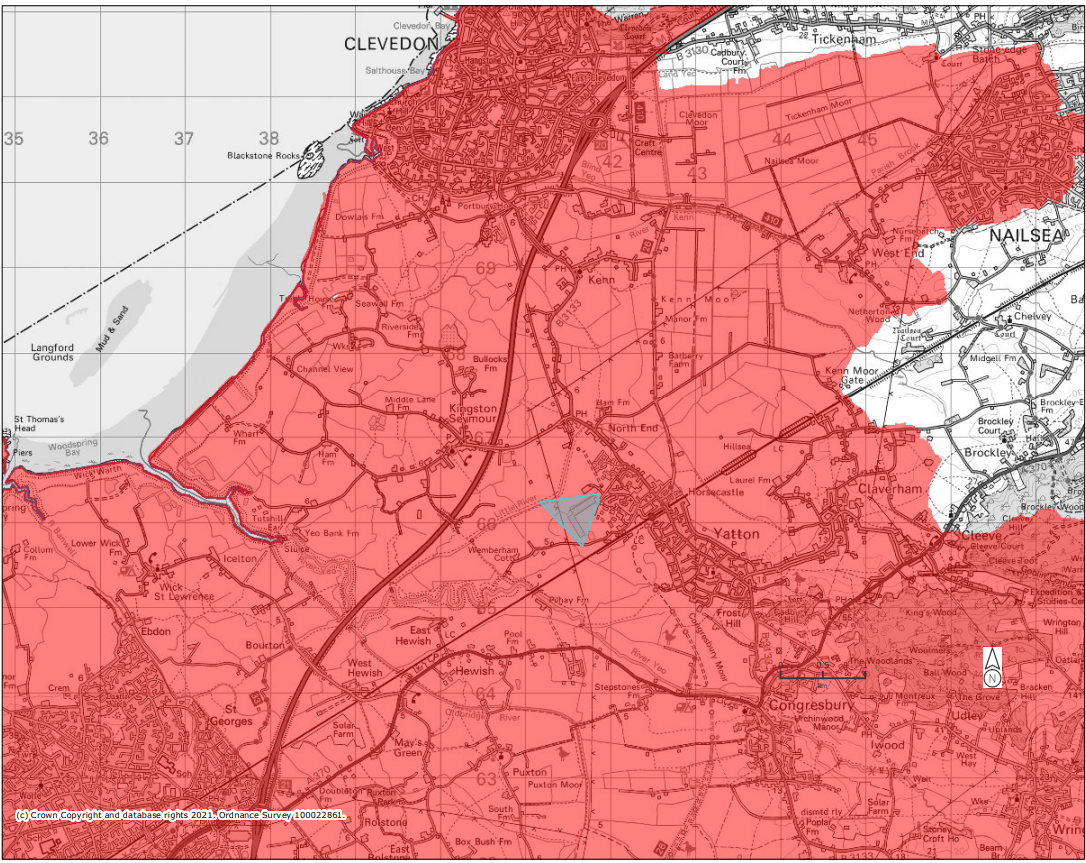 The site is also within lower spatial priority areas for woodland water quality. 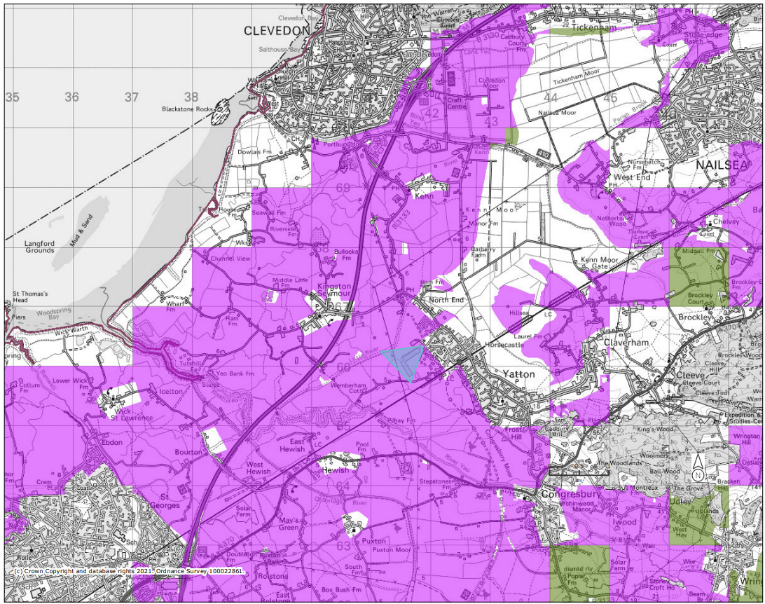 1.3 Cross CuttingCross cutting is a term given to an action/ project that may improve more than one social, economic, or environmental issue. 1.3.1 Keeping Rivers CoolKeeping Rivers Cool is an initiative that aims to maintain a healthy temperature for rivers in order to sustain ecosystems and human water resources.  Trees are planted on riverbanks to provide shade onto the river whilst helping to mitigate against river bank erosion. 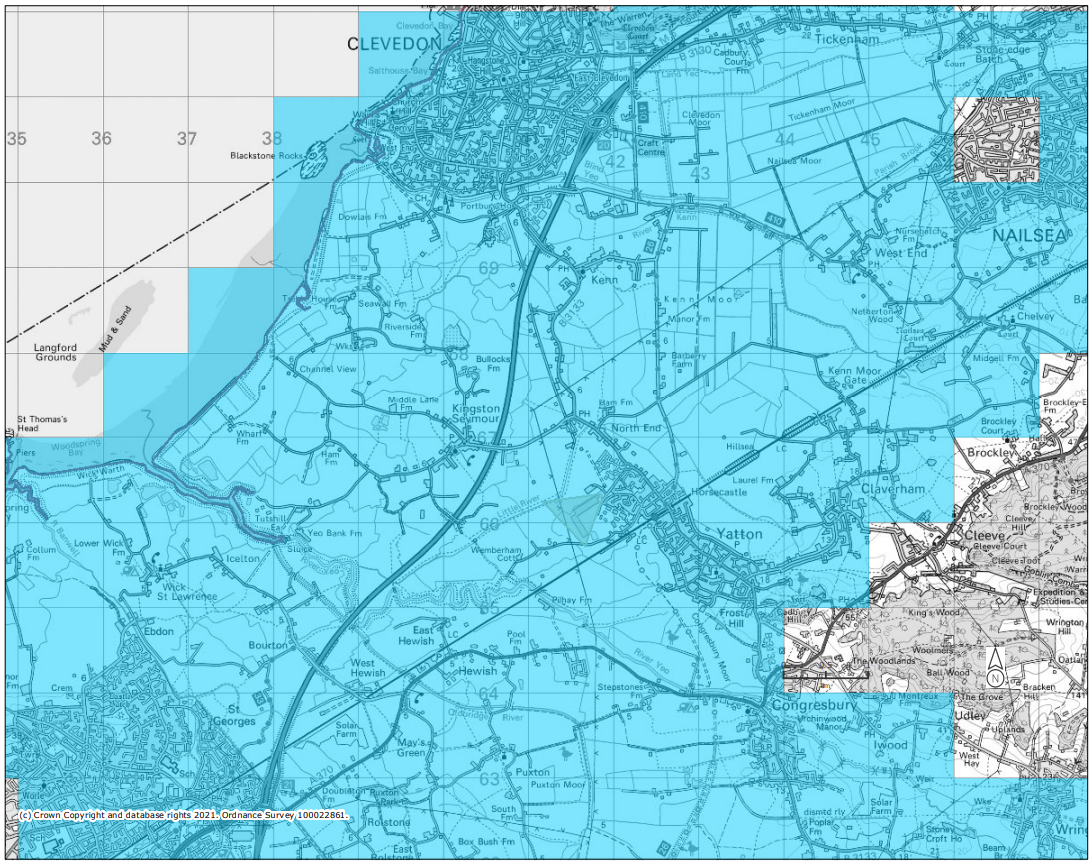 1.3.2 Community Forest Community Forest projects aim to provide urbanised areas with more forest/trees and thus boost biodiversity within such areas. 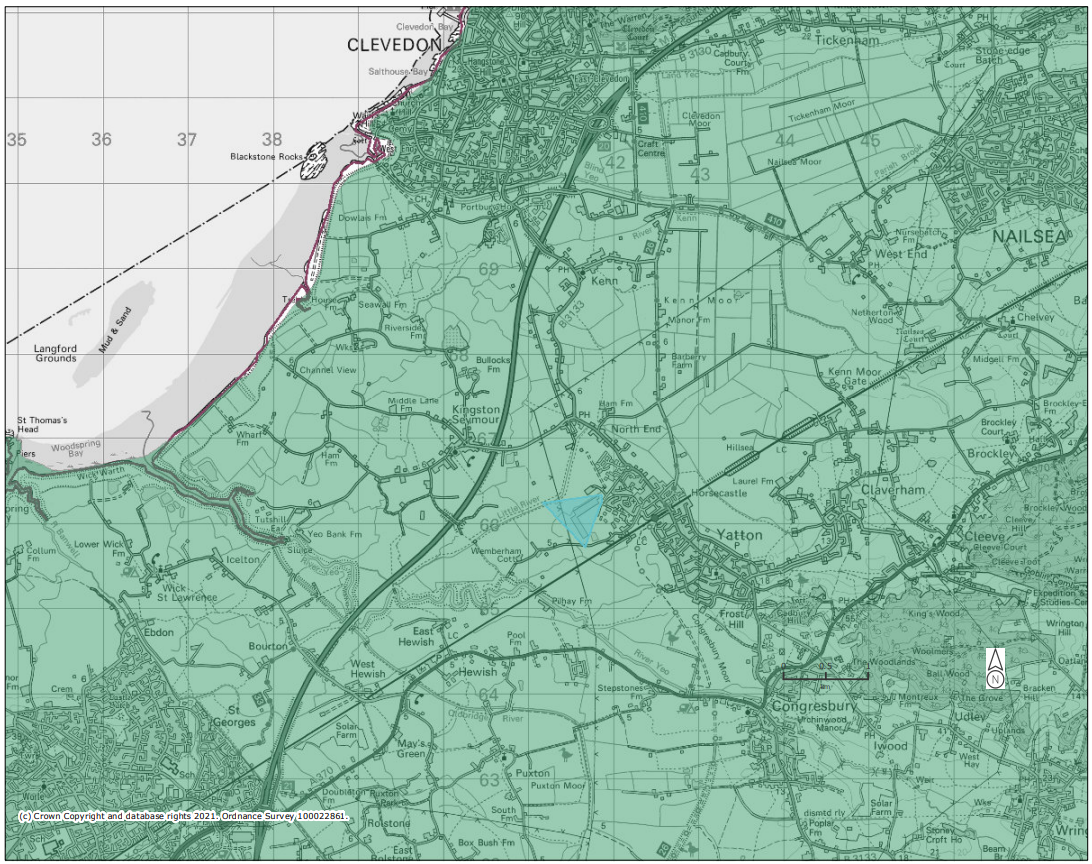 1.4 Historic EnvironmentThere are multiple scheduled monuments within 5km of the site, however there are no registered battlefields, parks, or gardens. 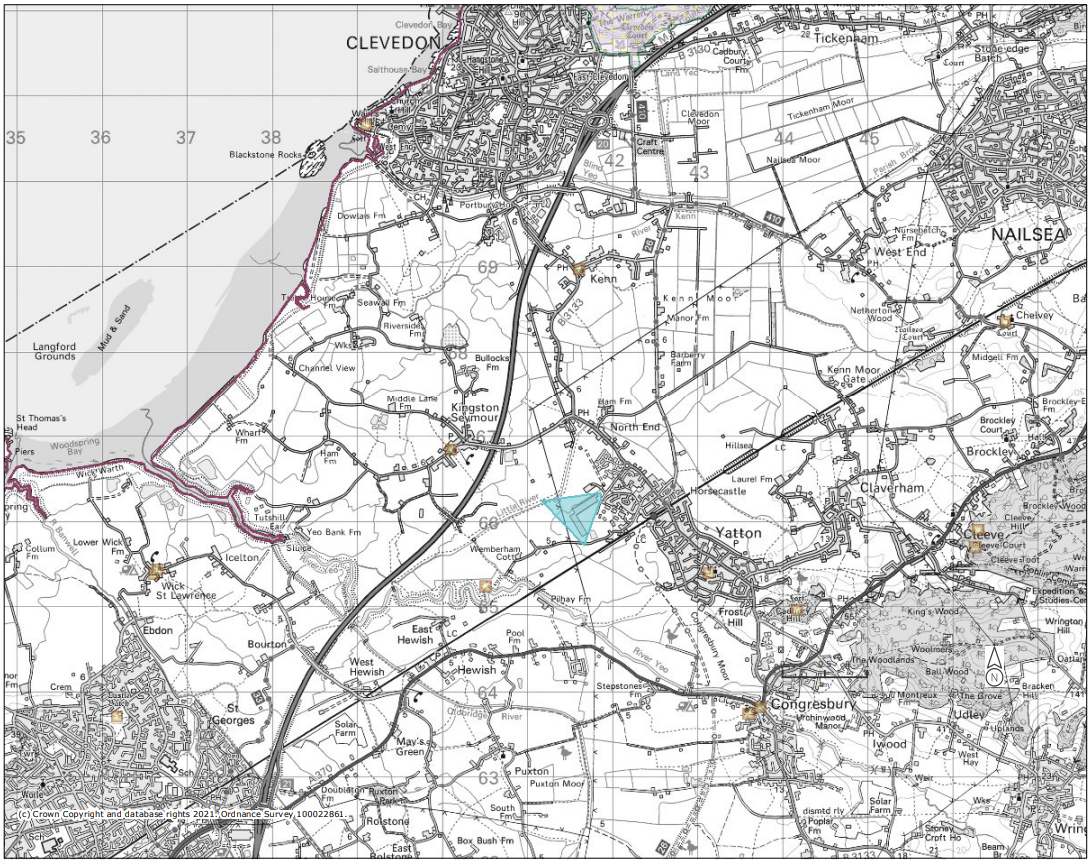 The majority of listed buildings surrounding the environment are grade II.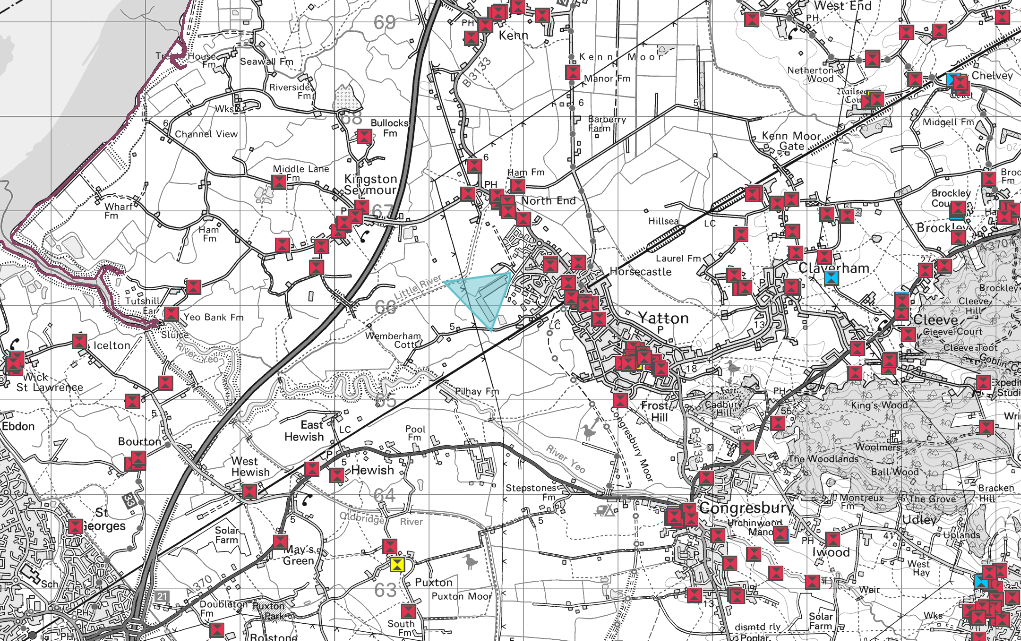 1.5 LandscapeThe site is within a distinct National Character Area in relations to landscape features within the areas.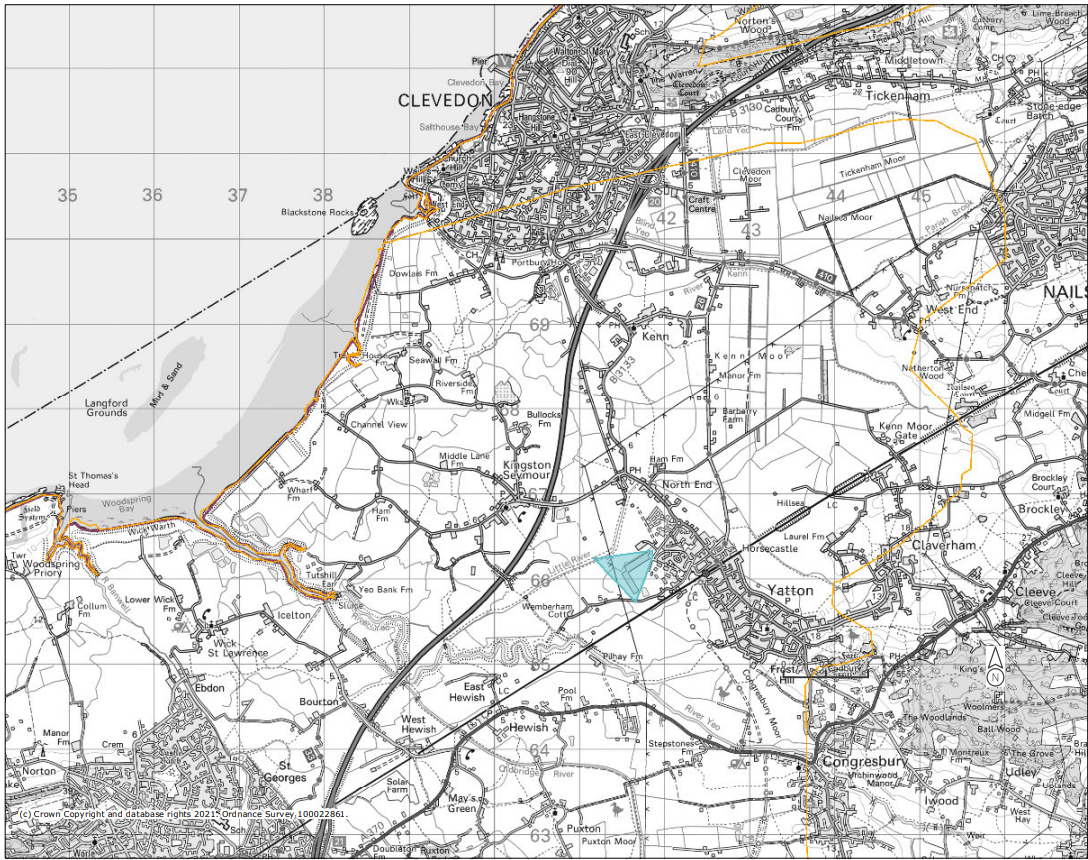 The site is within 5km of multiple priority areas for Traditional Orchids, one orchid is connected to the site by Little River. 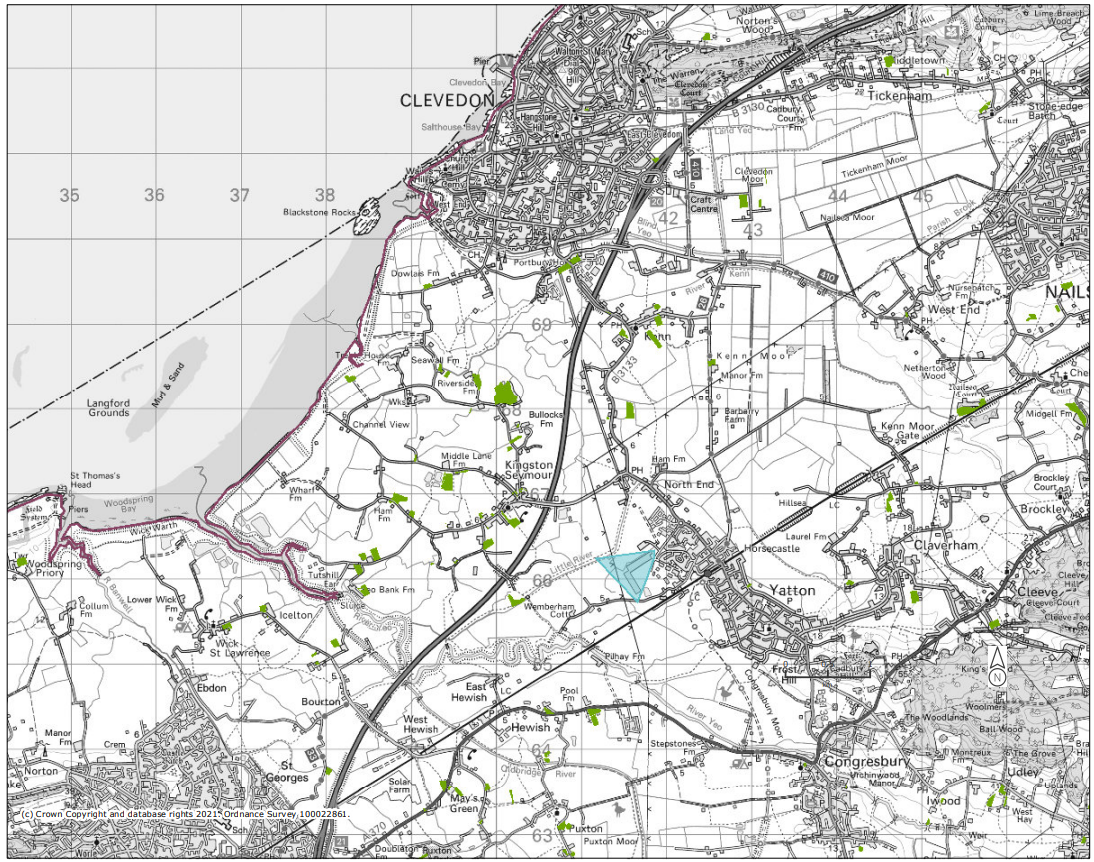 1.6 Tree Preservation OrdersThere are no TPOs within the area of the site. 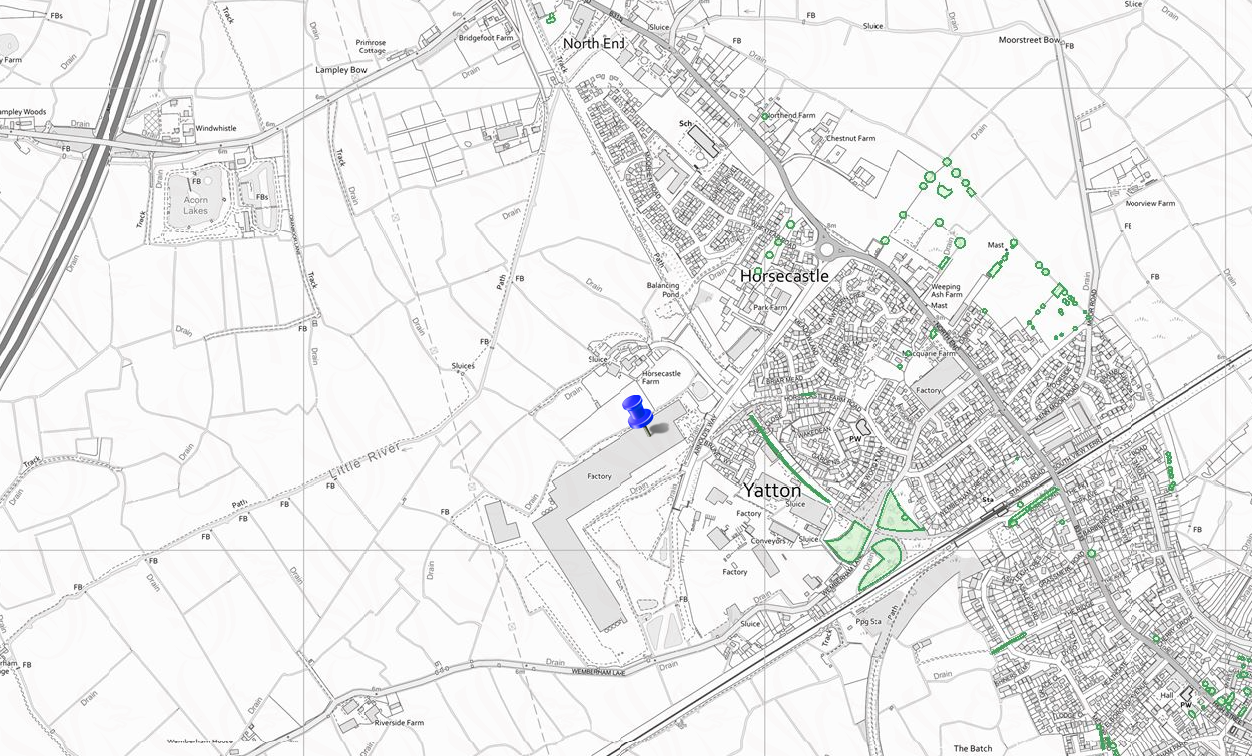 1.7 Climate Change VulnerabilityThe site is located within a medium climate change vulnerability buffer.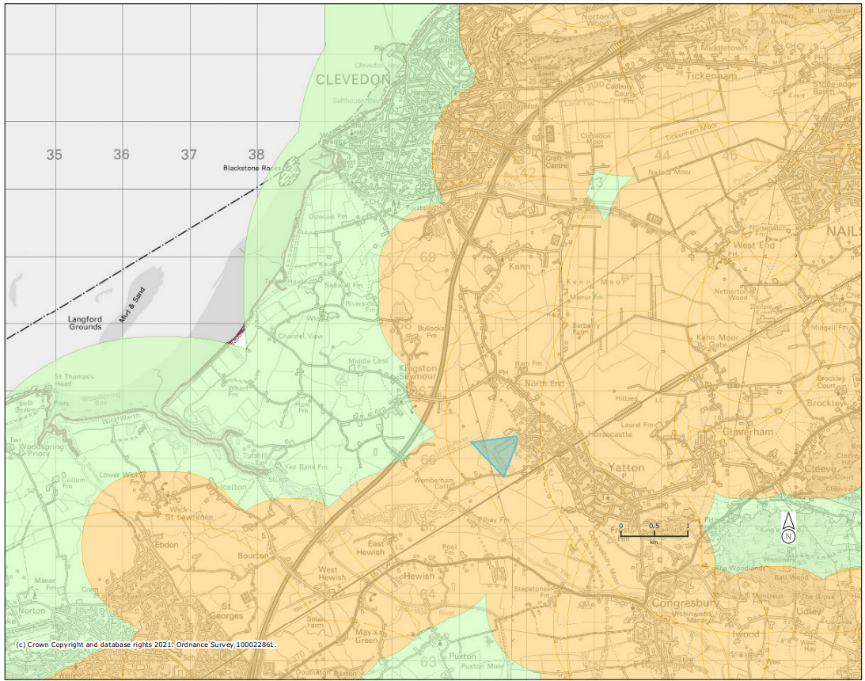 Refugia areas are designated places which will likely be immune to climate change, either due to sea level rise or warming effect. The site is within refugia areas and is just outside of areas that are sensitive to ammonia pollution. 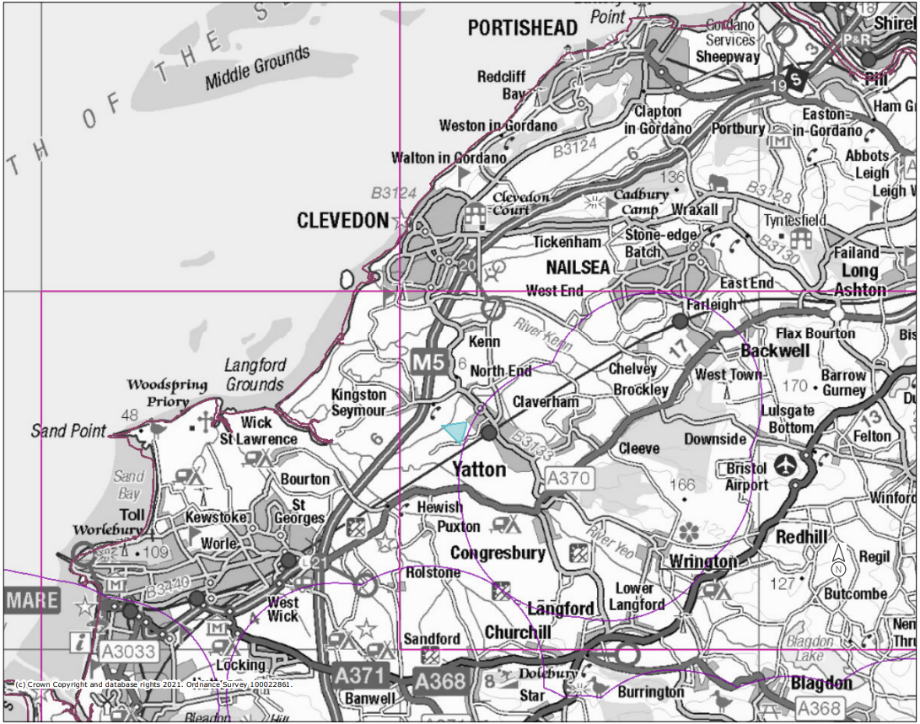 The site area does not show dramatic changes in Soil Heave, Soil Failure or Storm Damage. The most noticeable effect on the site area by 2060 will be overheating and humidity, from medium to high levels of exposure. This may have an effect on how much water can be consumed, availability of water from water abstraction may reduce by 2030.  2. DesignationsThere are multiple Local Nature Reserves within 5km of the site, Cheddar Valley Railway Walk is the closest to the site. The site runs downstream of the LNR however it may be of importance to know how they operate or what species they are focused on conserving in order to avoid conflict. Furthermore, there is an LNR in action on Severn Estuary which is wear surface water run off will be directed to from the site. 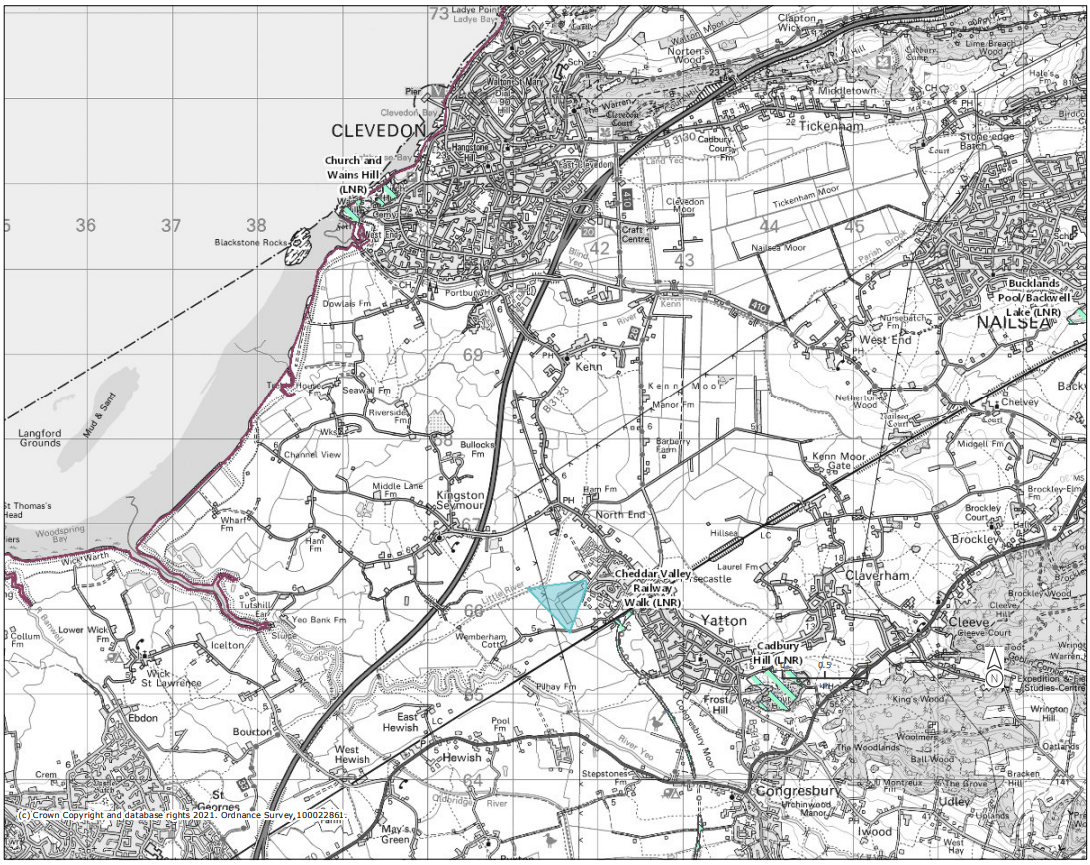 The site is located within 5km of the North Somerset & Mendip Bats SAP, as bats are a protected species this may have planning implications.  *See Mammal Species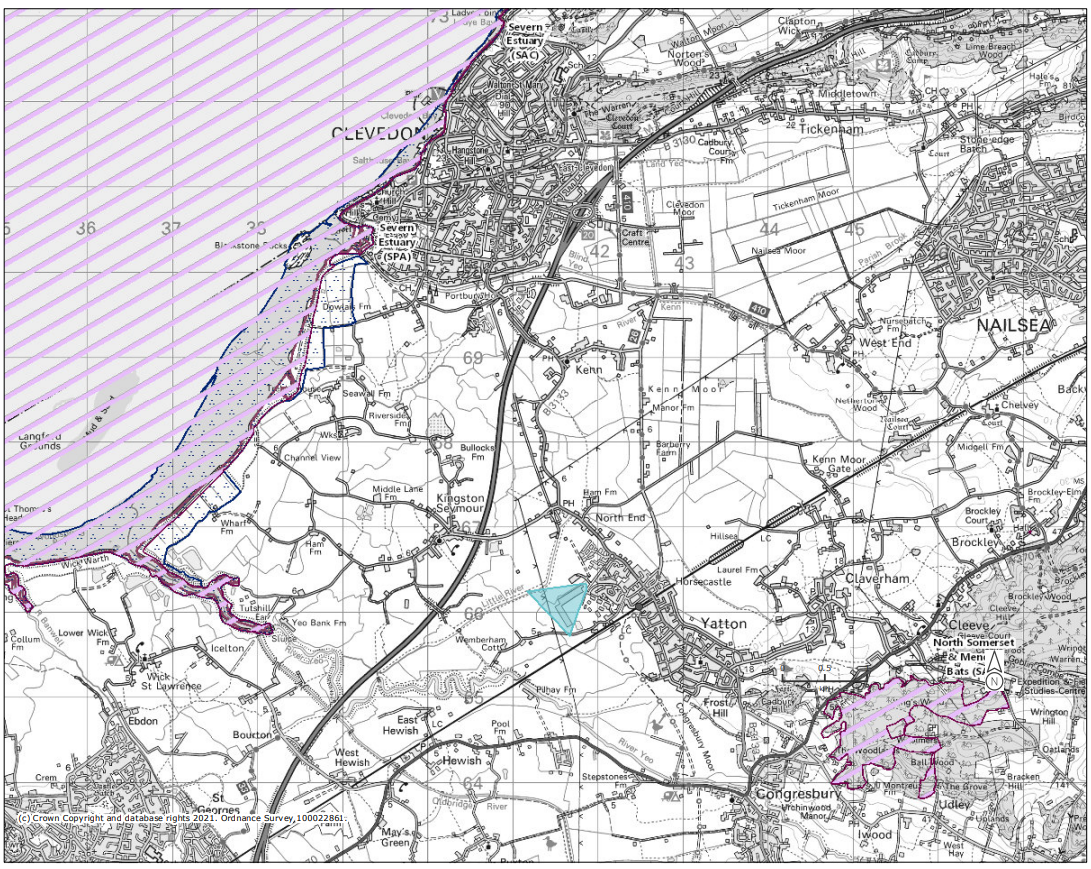 3. Habitats and Species3.1 HabitatsThe site area is characterised by coastal and floodplain grazing habitats but may influence priority coastal, woodland, or marine habitats. 3.1.1 Coastal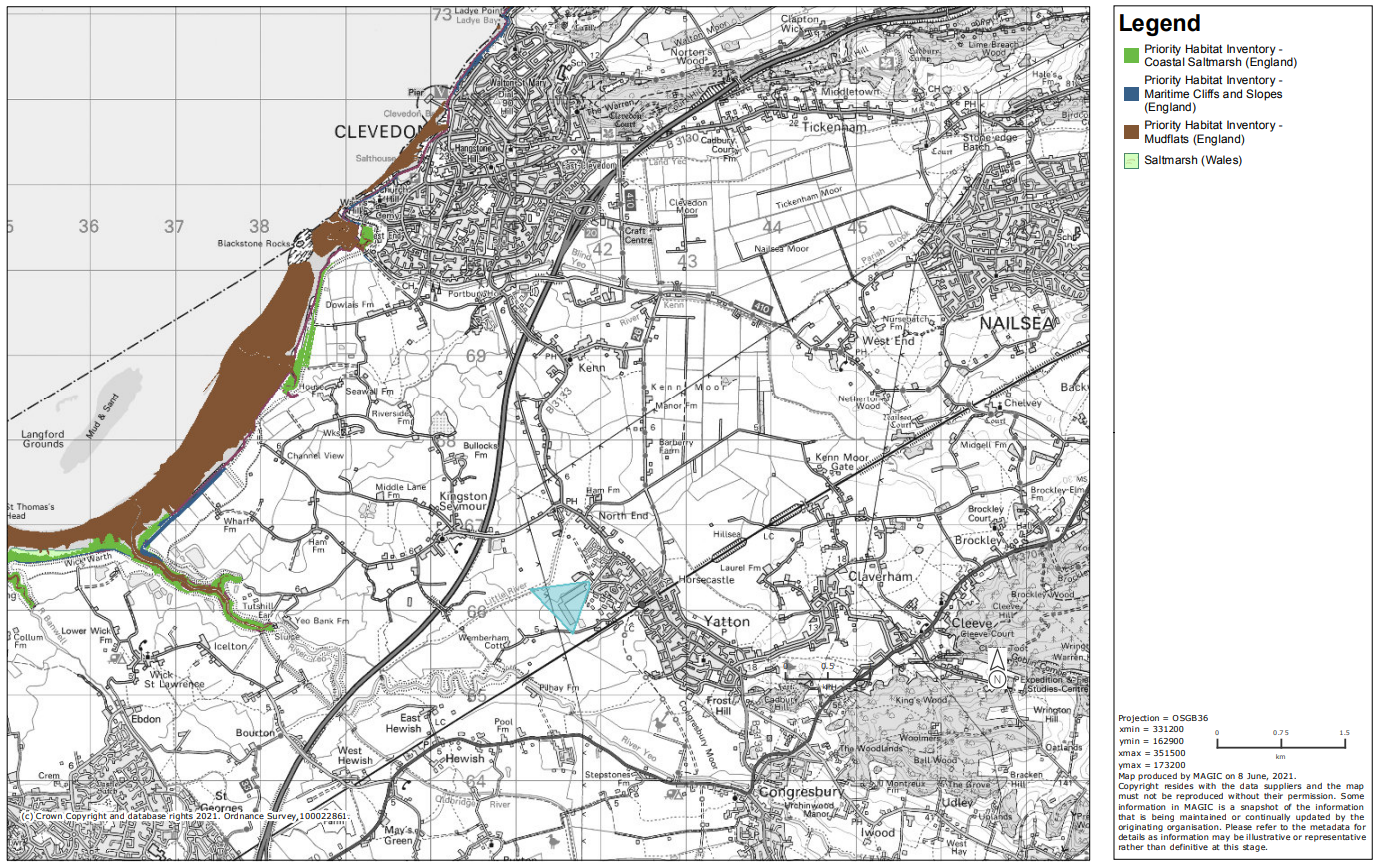 3.1.2 Grassland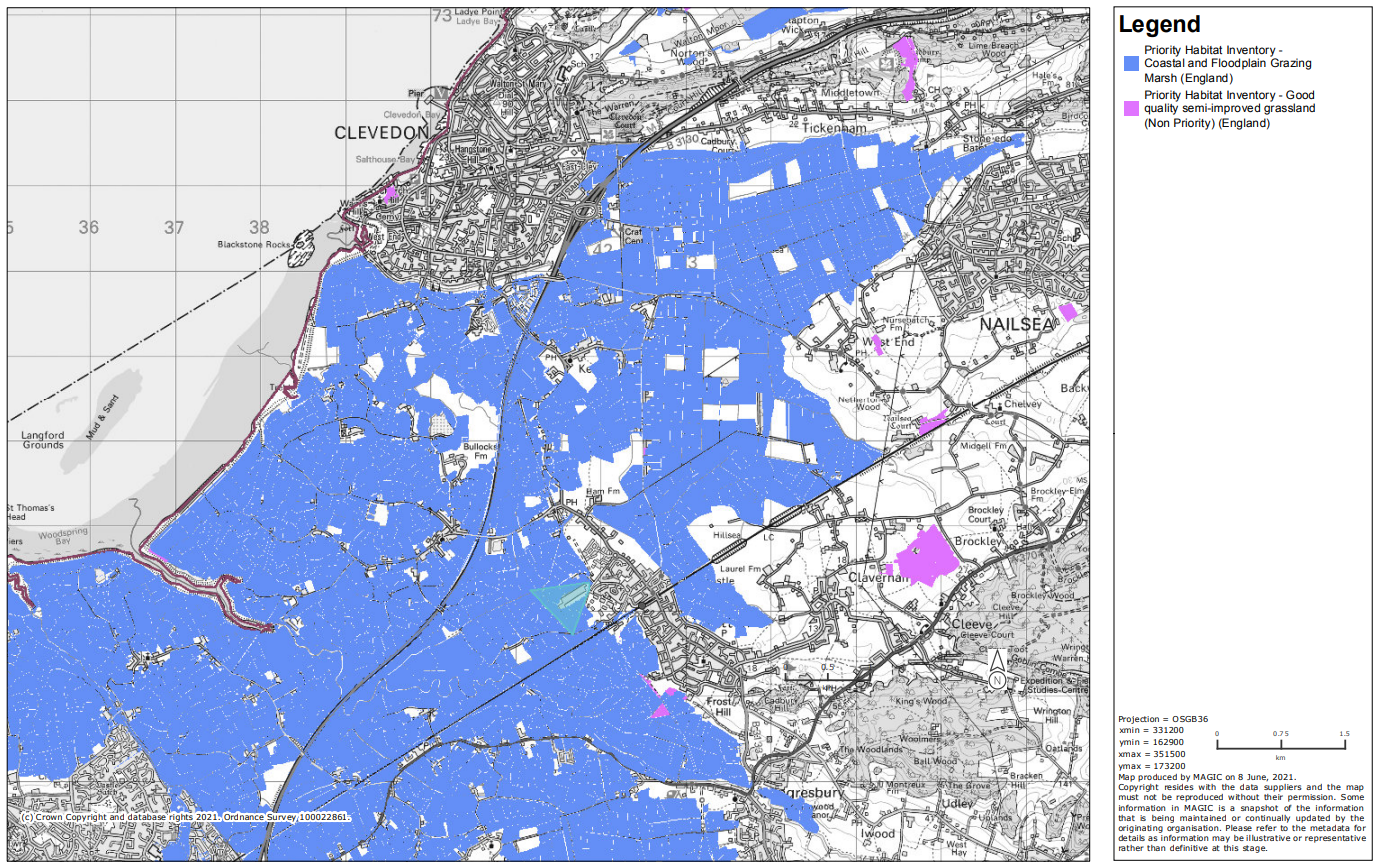 3.1.3 Heathland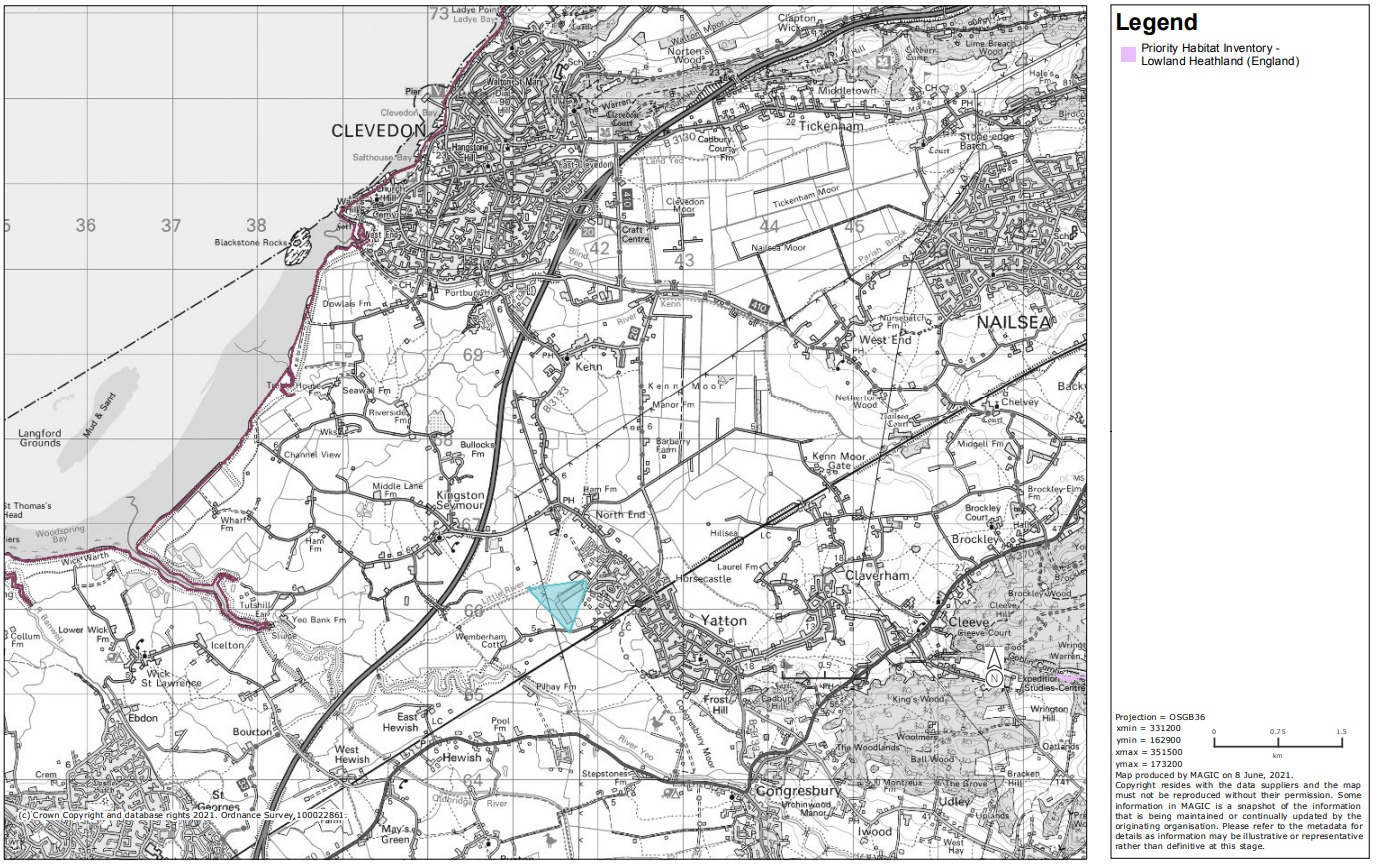 3.1.4  Marine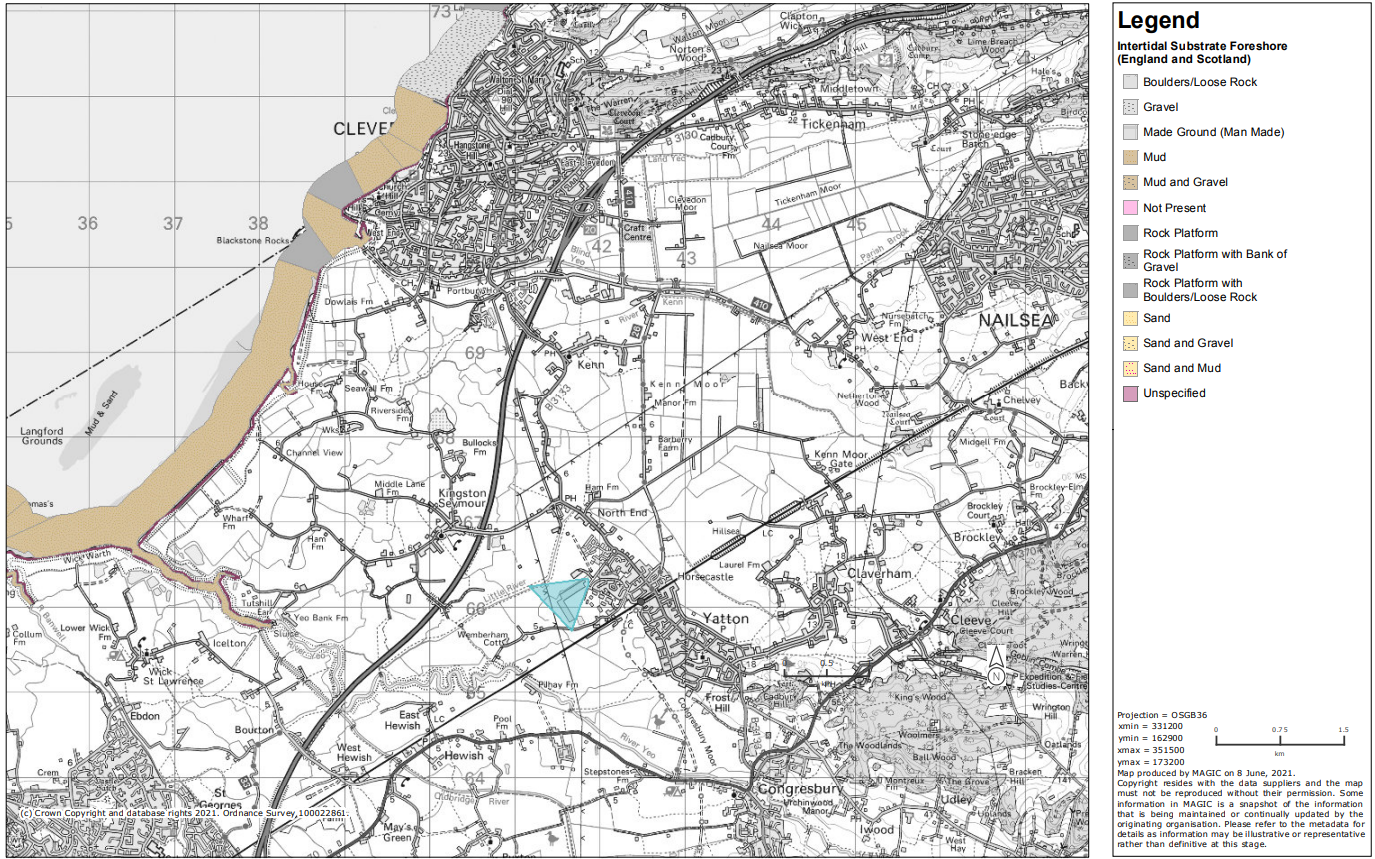 3.1.5 Woodland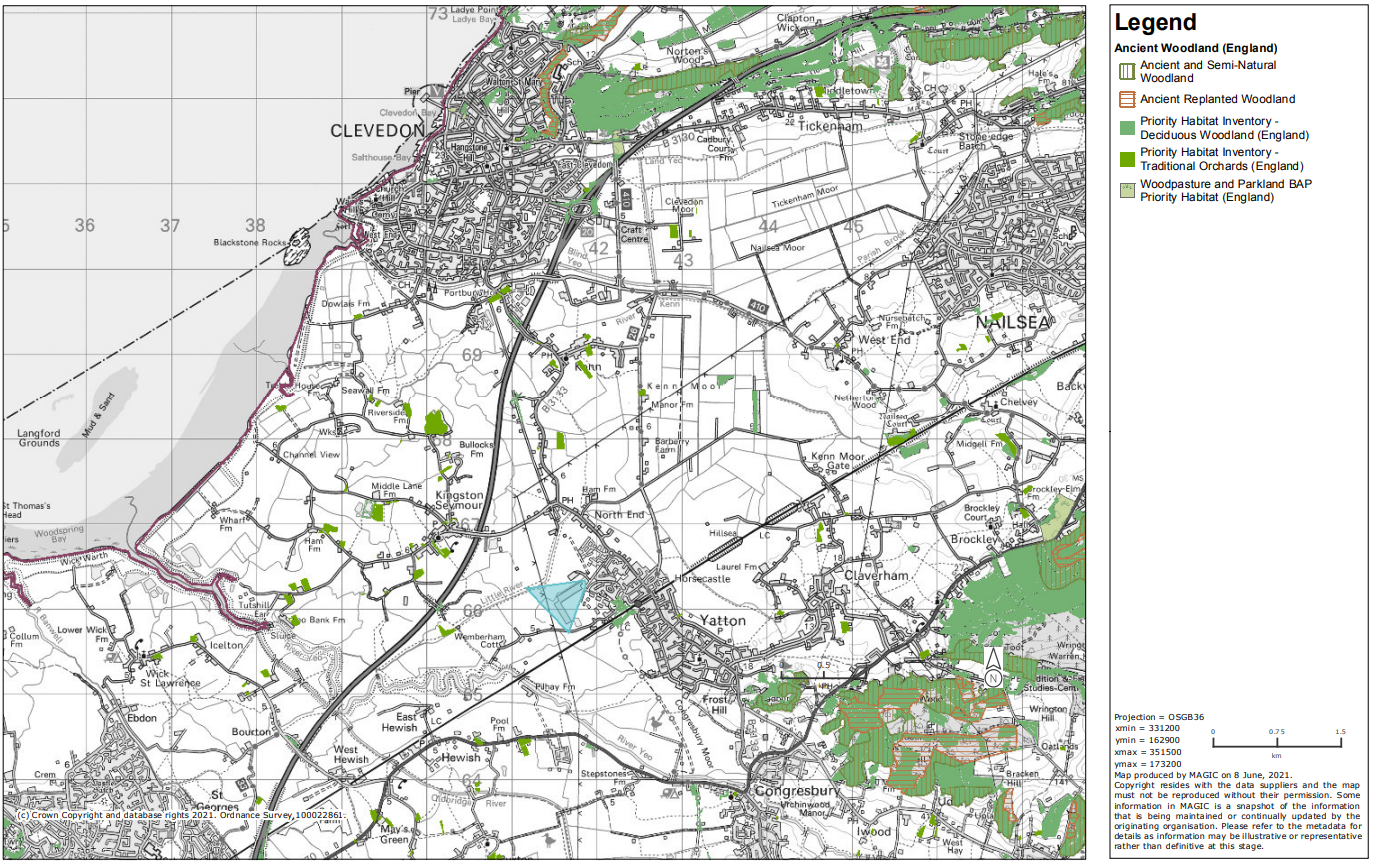 3.2 SpeciesThere are no estimated conflicts between the area of the site and protected species. 3.2.1 European Protected SpeciesMost species applications within the area are granted in relation to bats, with one being cetacean application being granted. 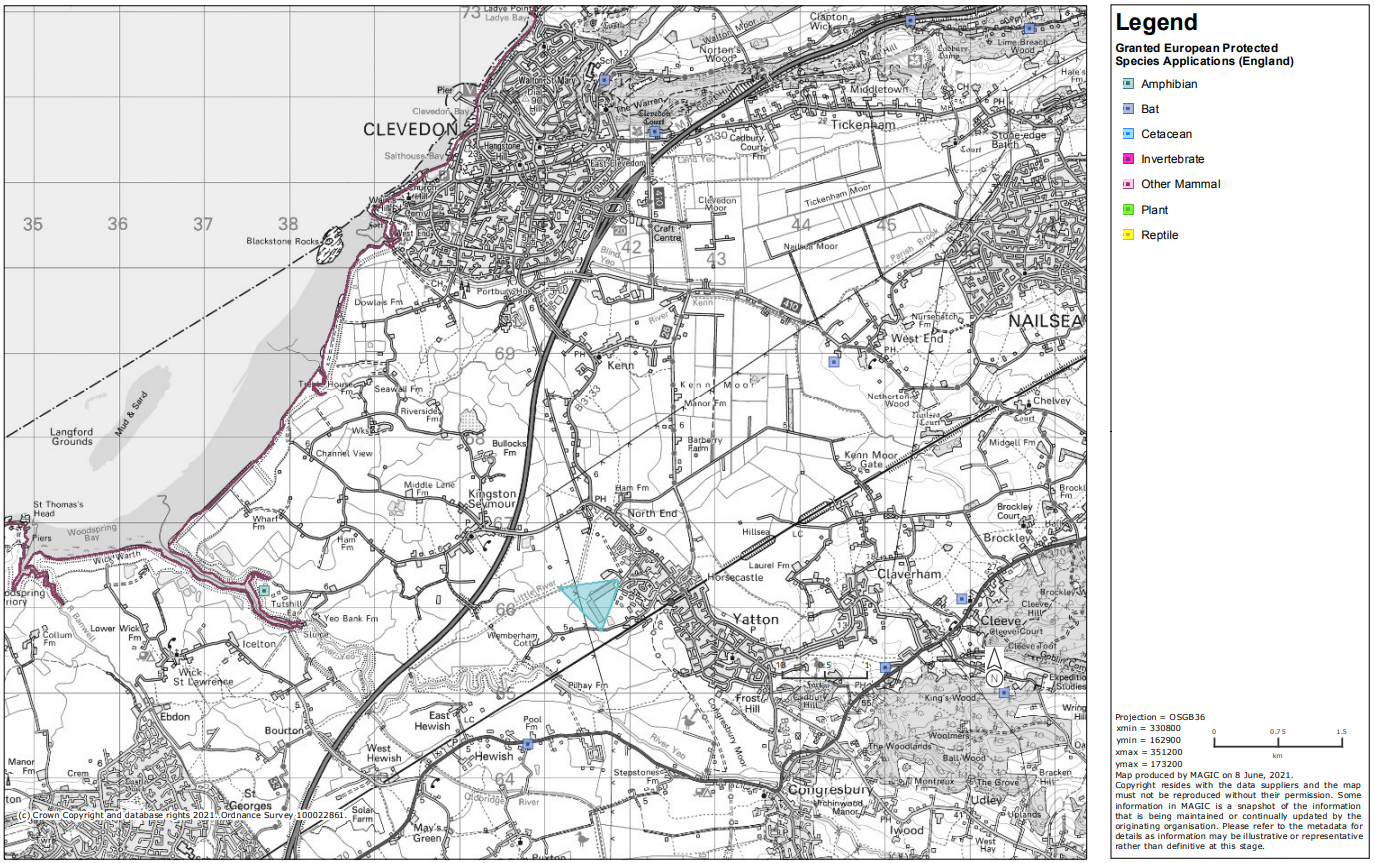 3.2.2 Bird SpeciesThe site is not within any countryside stewardship habitat restrictions in protection of any wild bird, although it is within 5km of CS priority habitat for the redshank and lapwing. 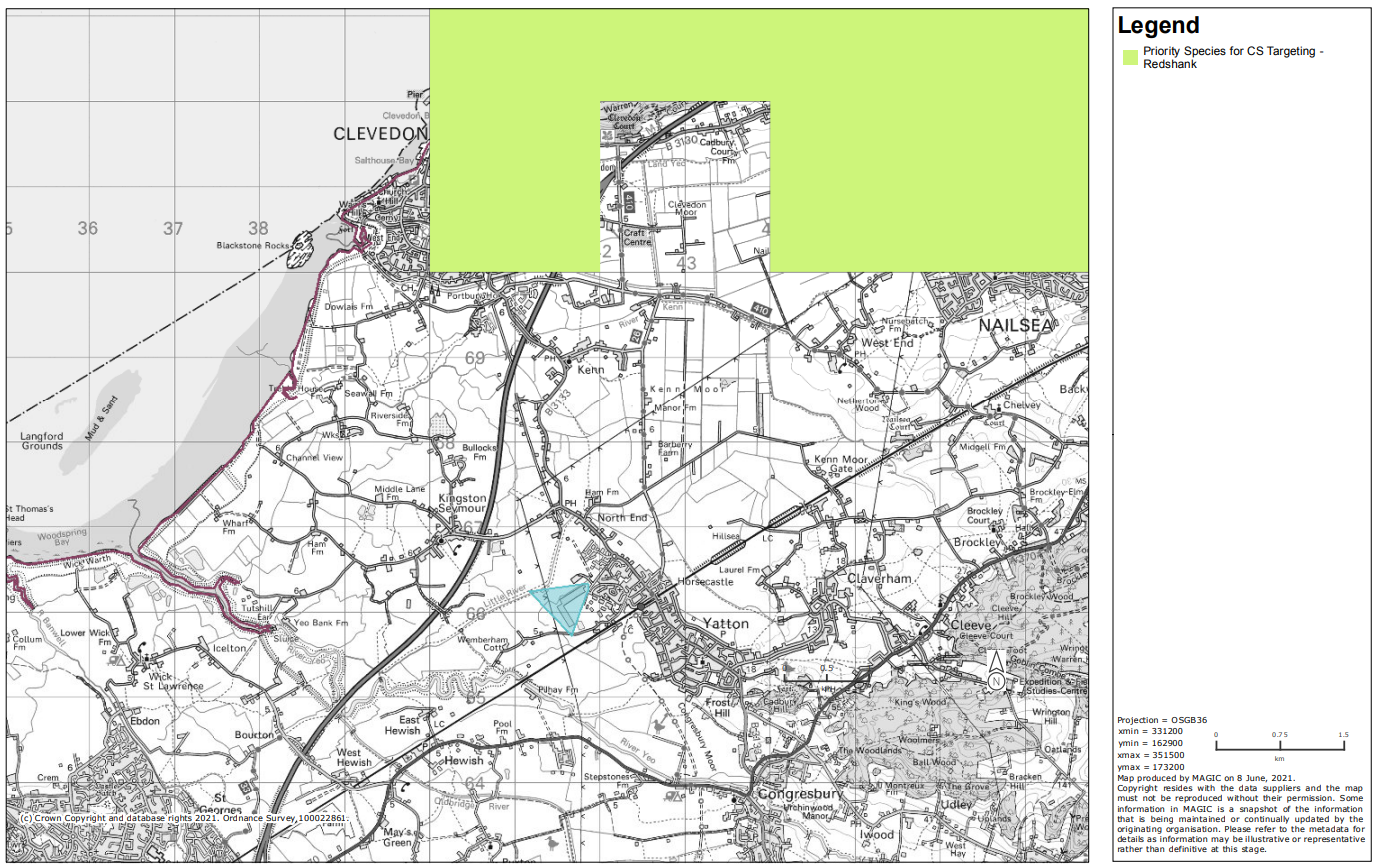 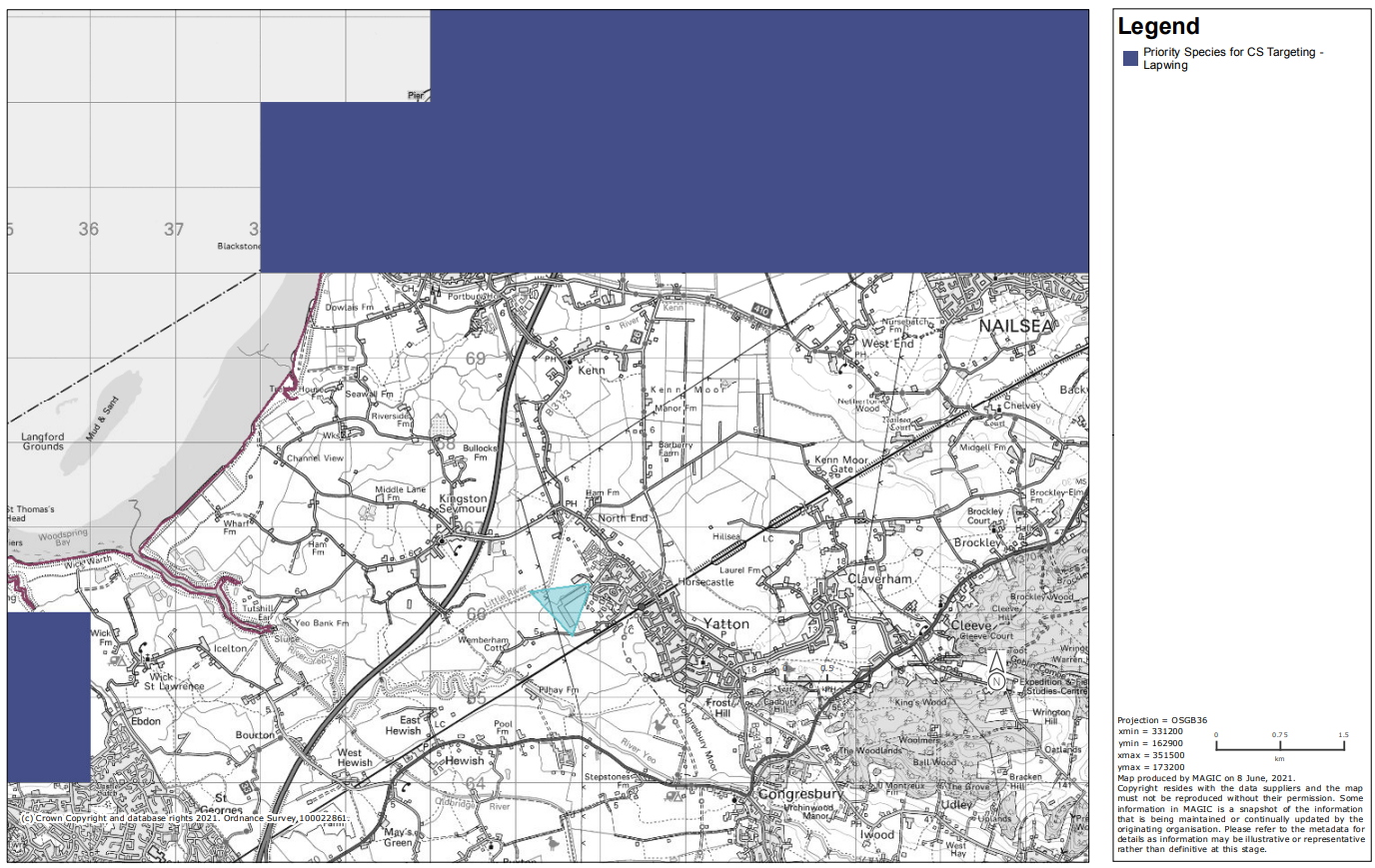 All wild bird species and their nests and young are legally protected. The site has populations of Lapwings and Grey Partridges around or close to the site.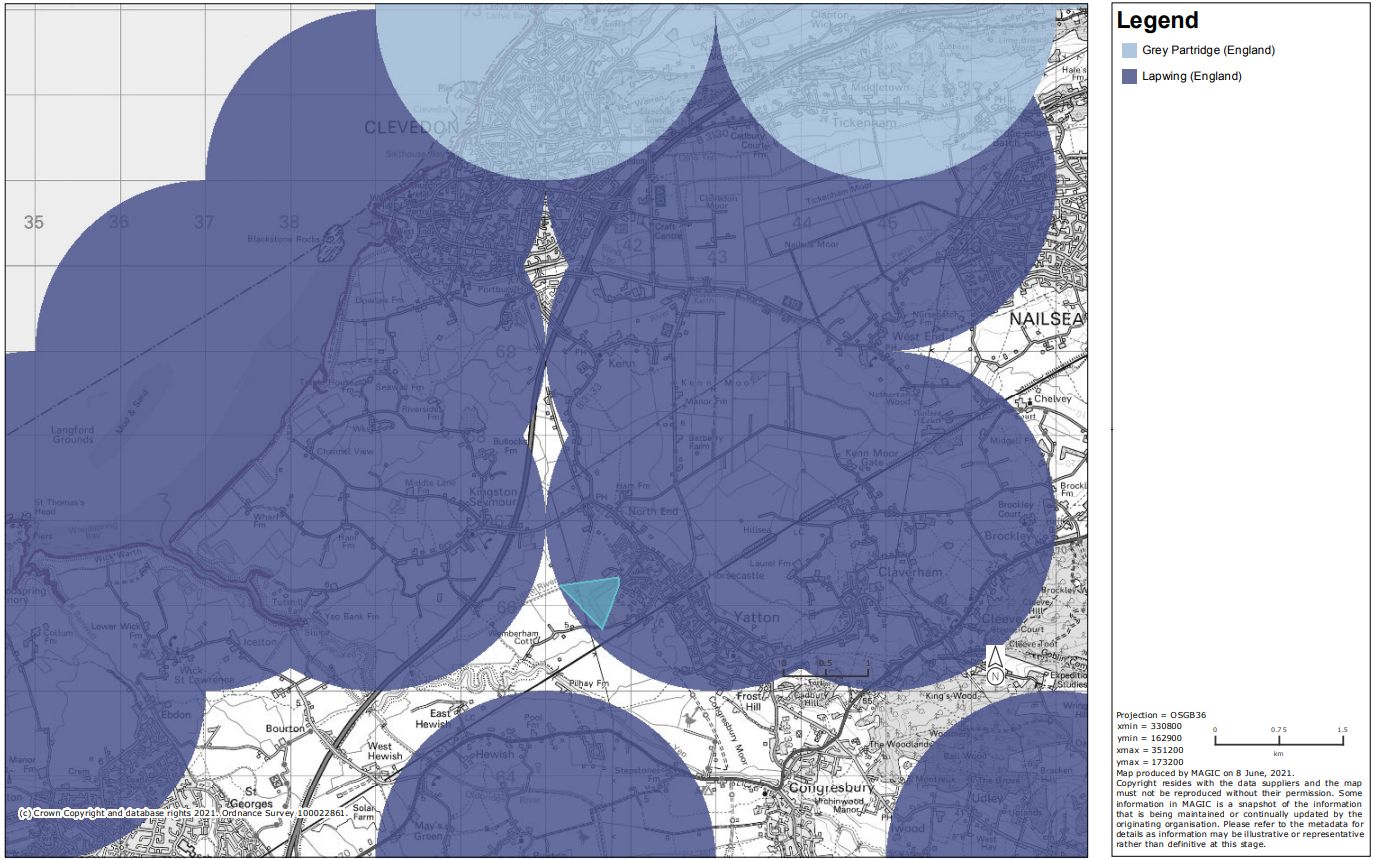 3.2.2 Mammal SpeciesThe site is within “ZONE C for North Somerset and Mendip Bats SAC area consultation zones for Horseshoe bats” meaning the site is of low priority for bat habitat conservation. However, the site should seek advice from an ecological consultant to access whether development could have a major/minor effect on horseshoe bats. 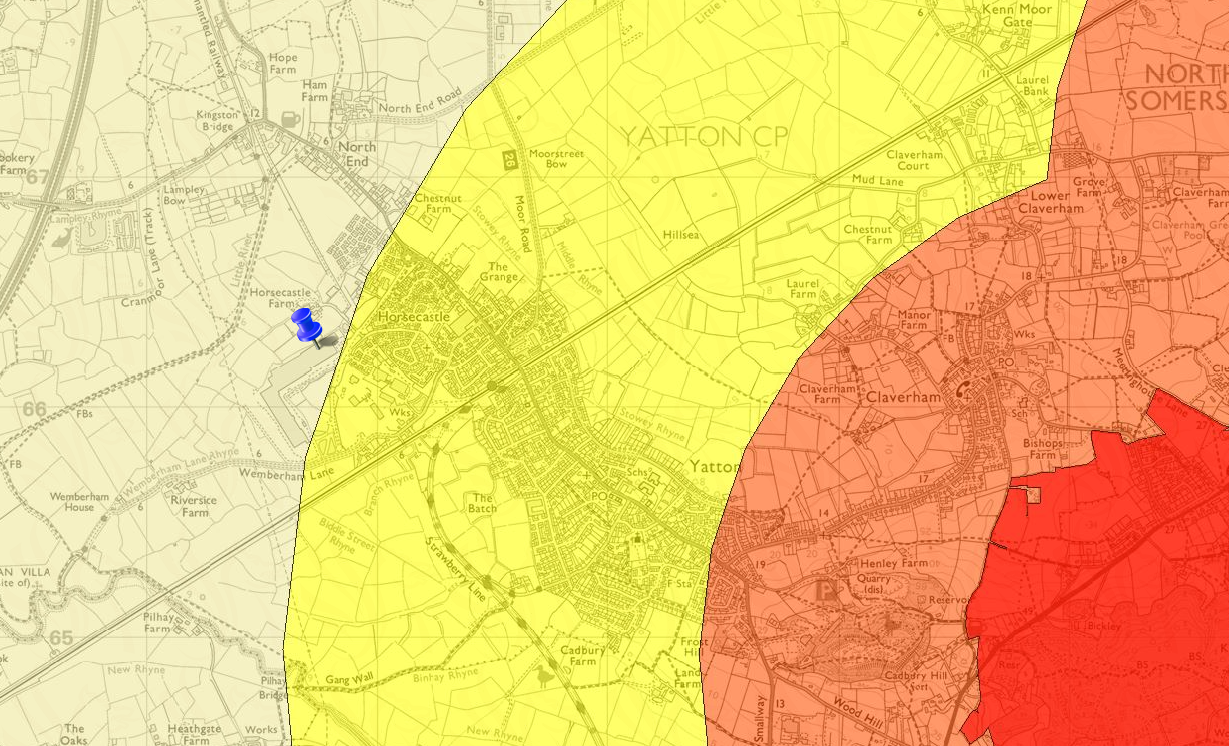 3.2.3 Amphibian SpeciesPonds that are within an immediate radius of the site show no signs of Great Crested Newt Presence. However, some populations have been recorded within 5km of the site. 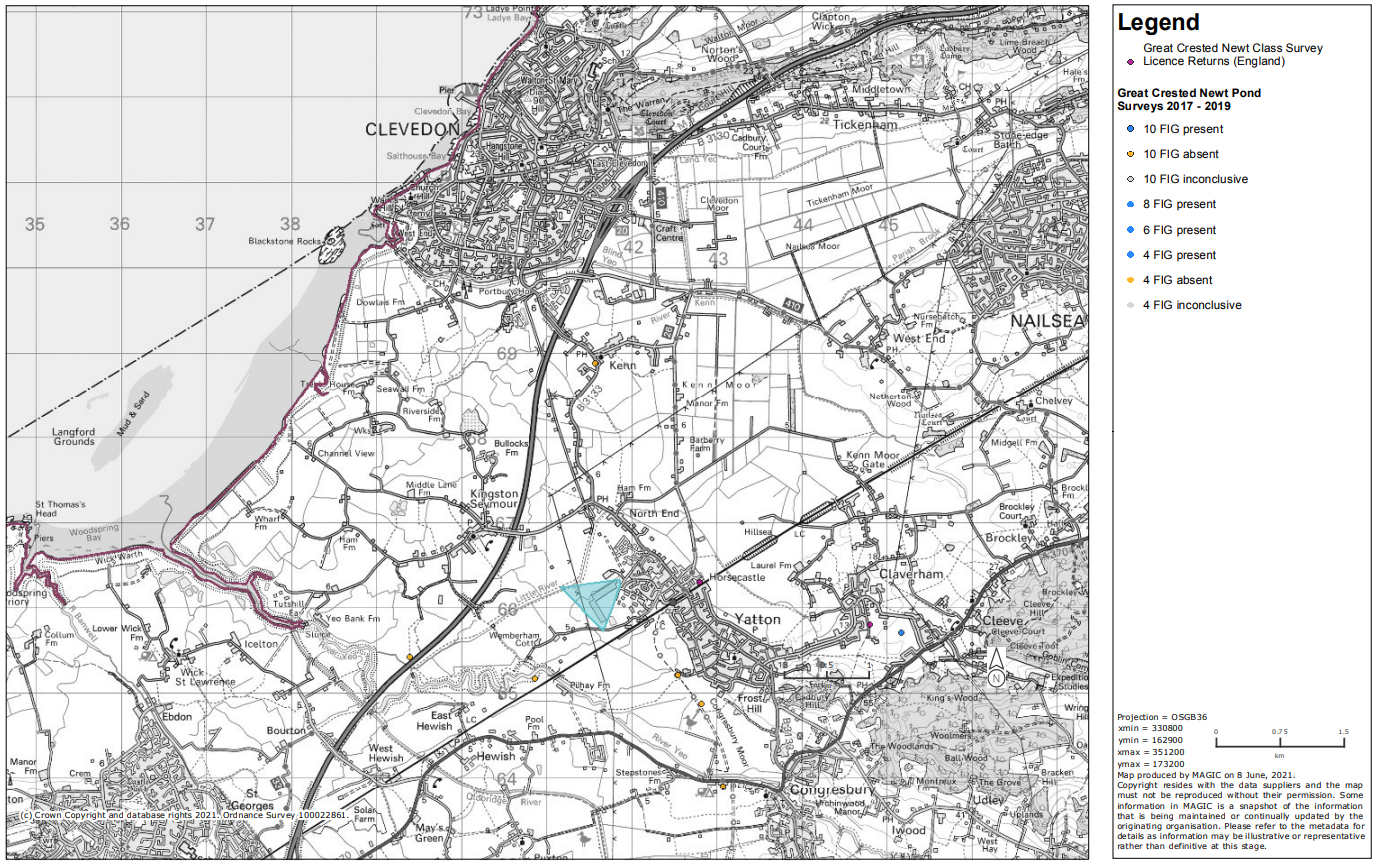 3.2.4 Plant Species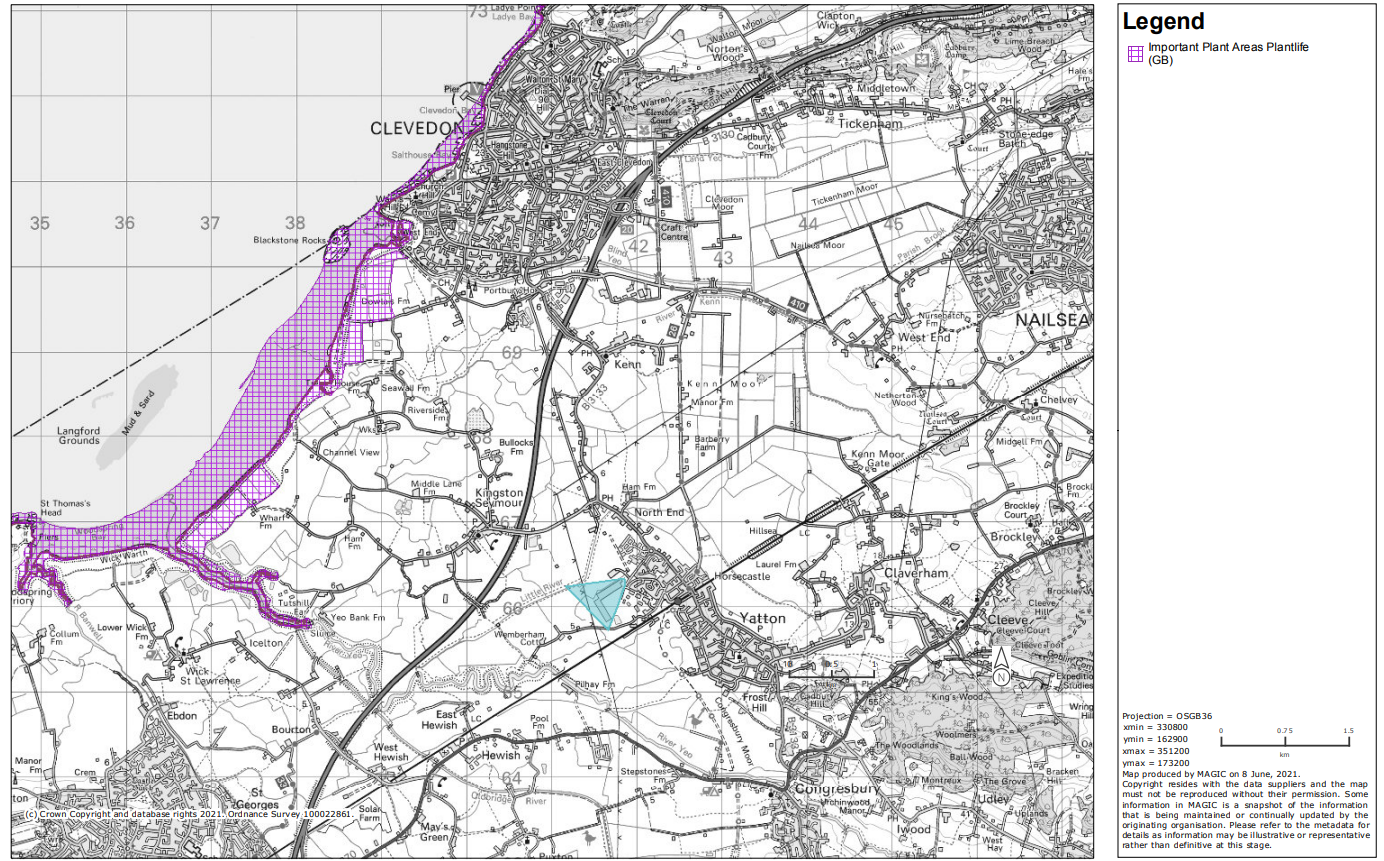 The Severn Estuary is labelled as an Important Plant Area, such protections heighten the ramifications of a potential pollution incident. 4. Land Based Schemes4.1 Agri-Environment Schemes The site is not within countryside stewardship agreement management areas, however some of the land surrounding it is within CS middle tier management areas. The site is adjacent to areas of entry level environmental agreements with higher level stewardship. The South West region is within higher level stewardship themes.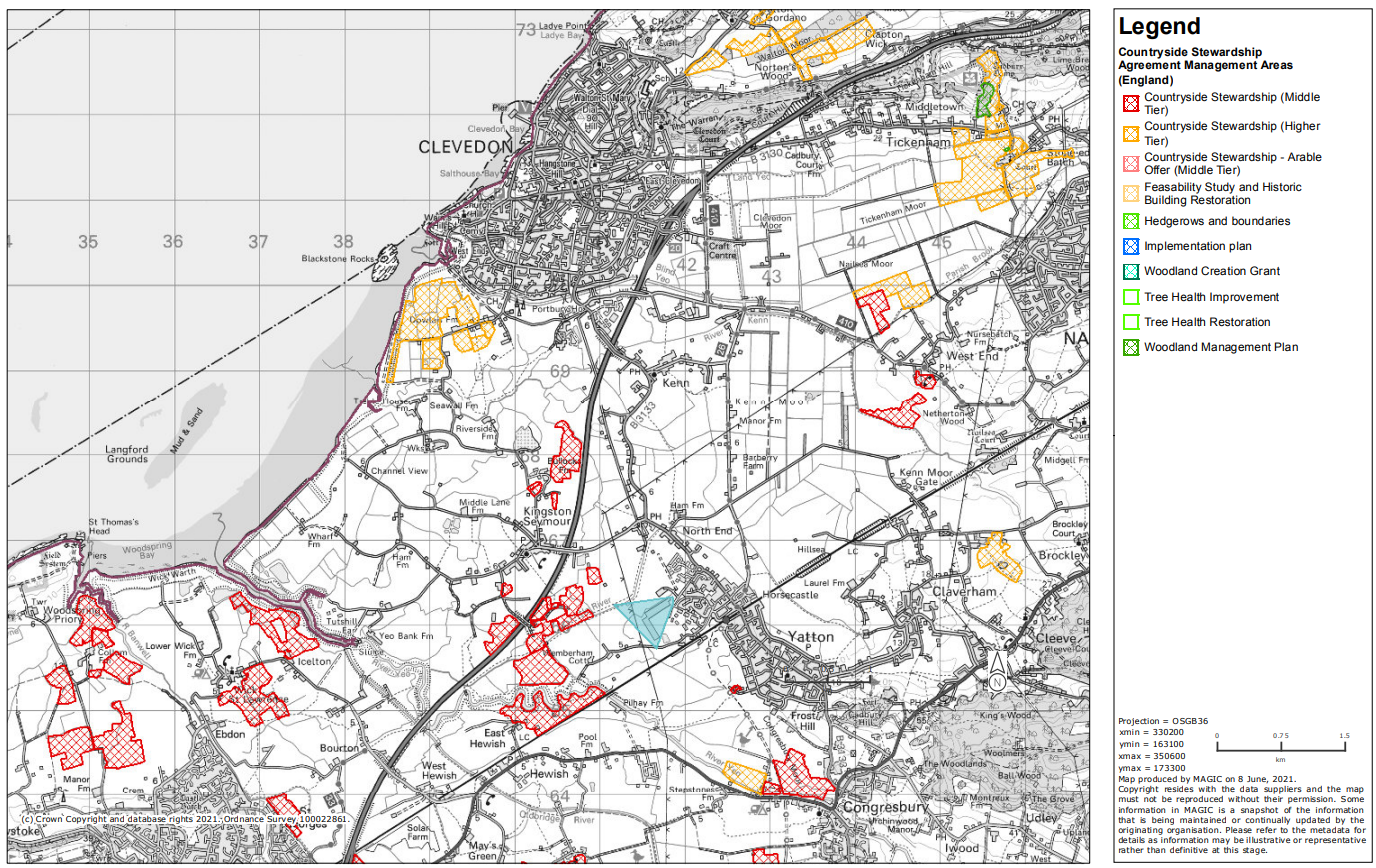 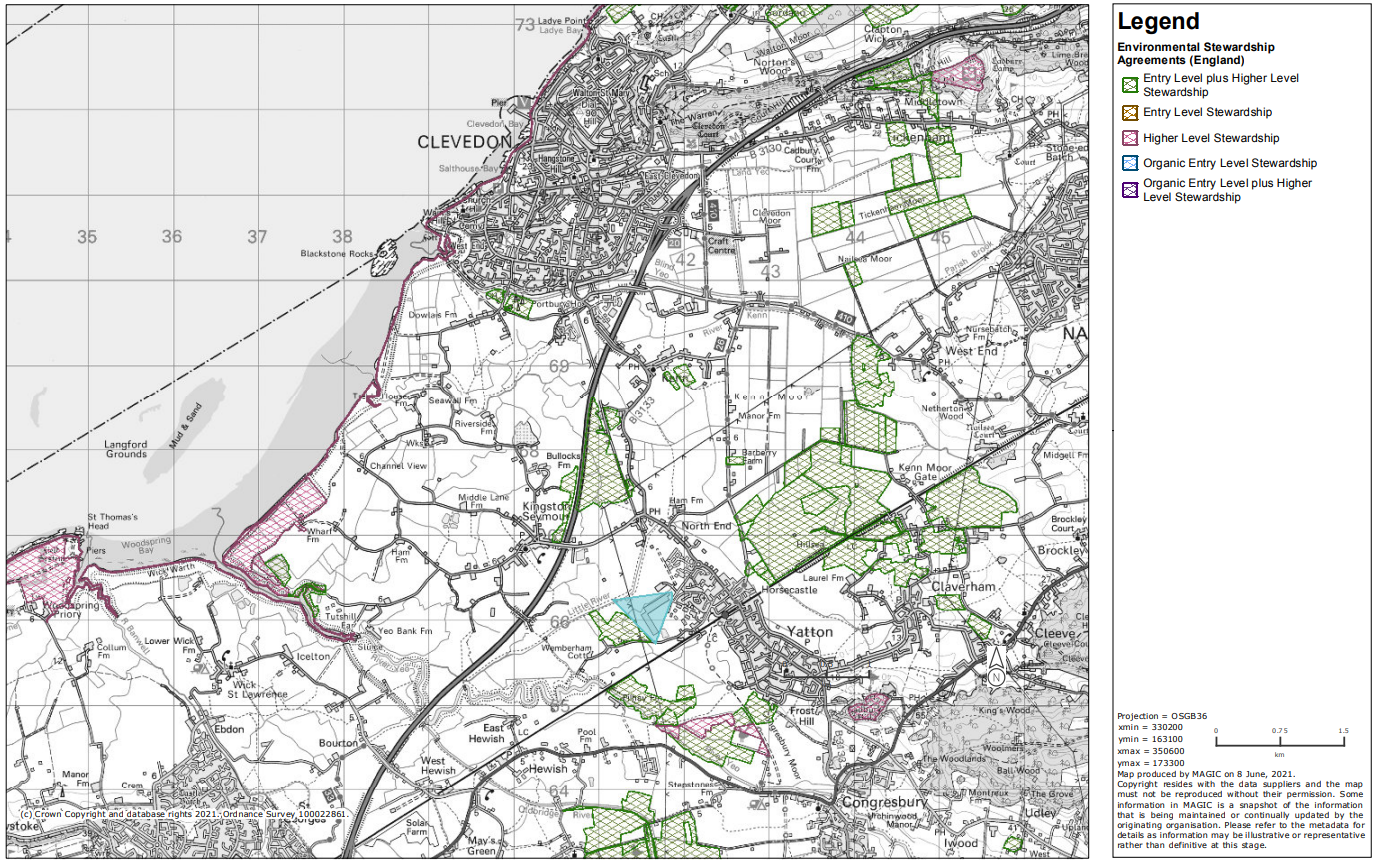 4.2 Forestry and Woodland Schemes 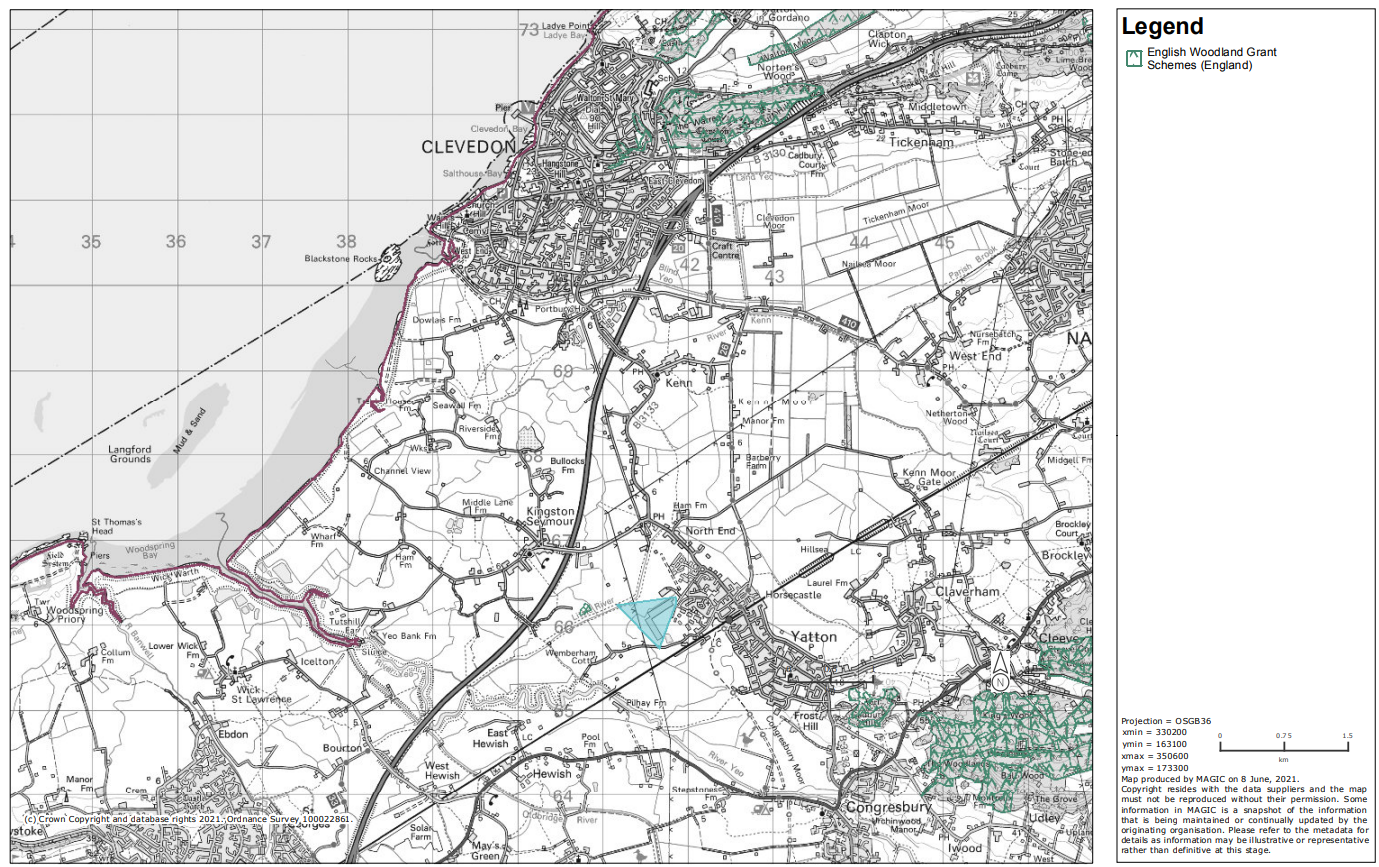 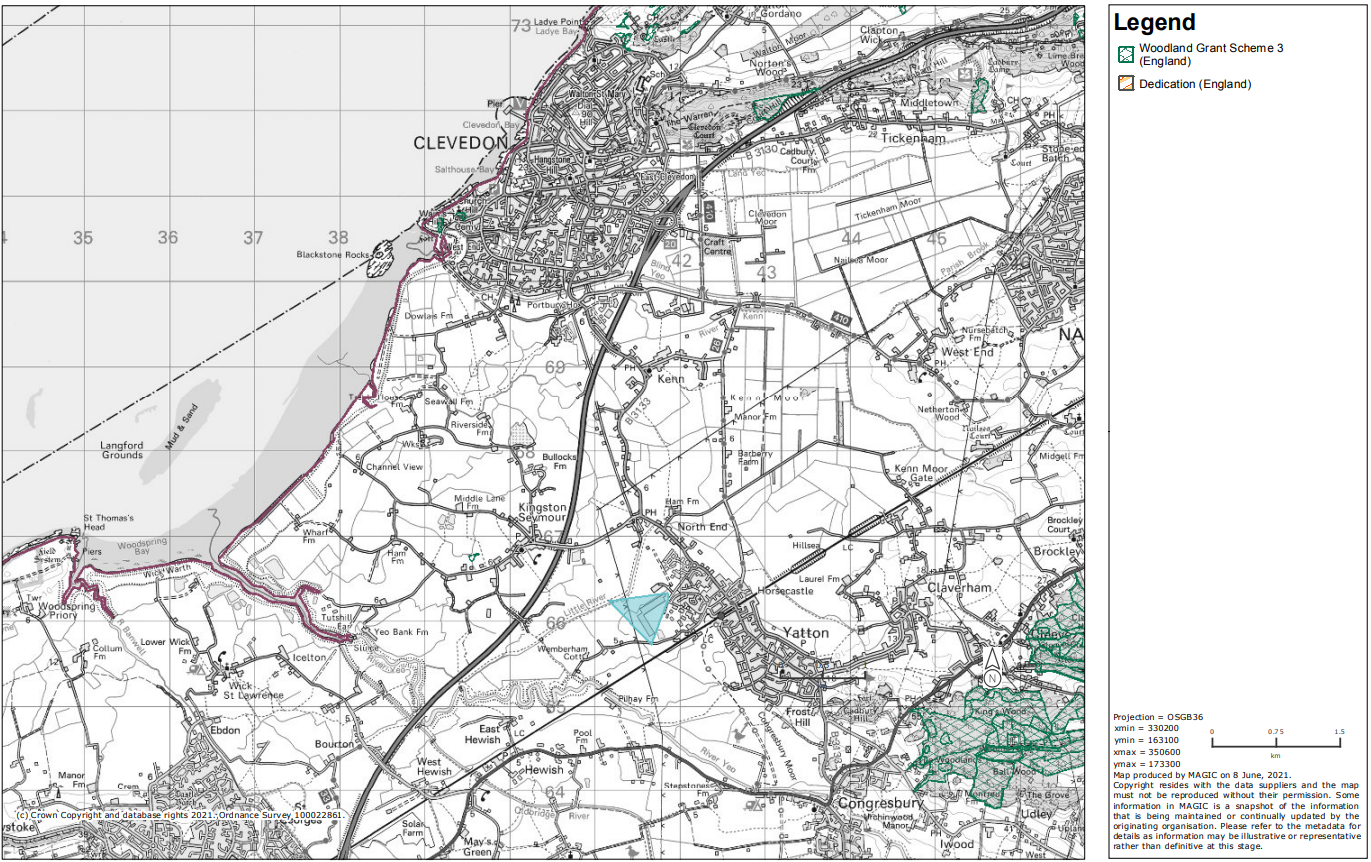 4.3 Other Schemes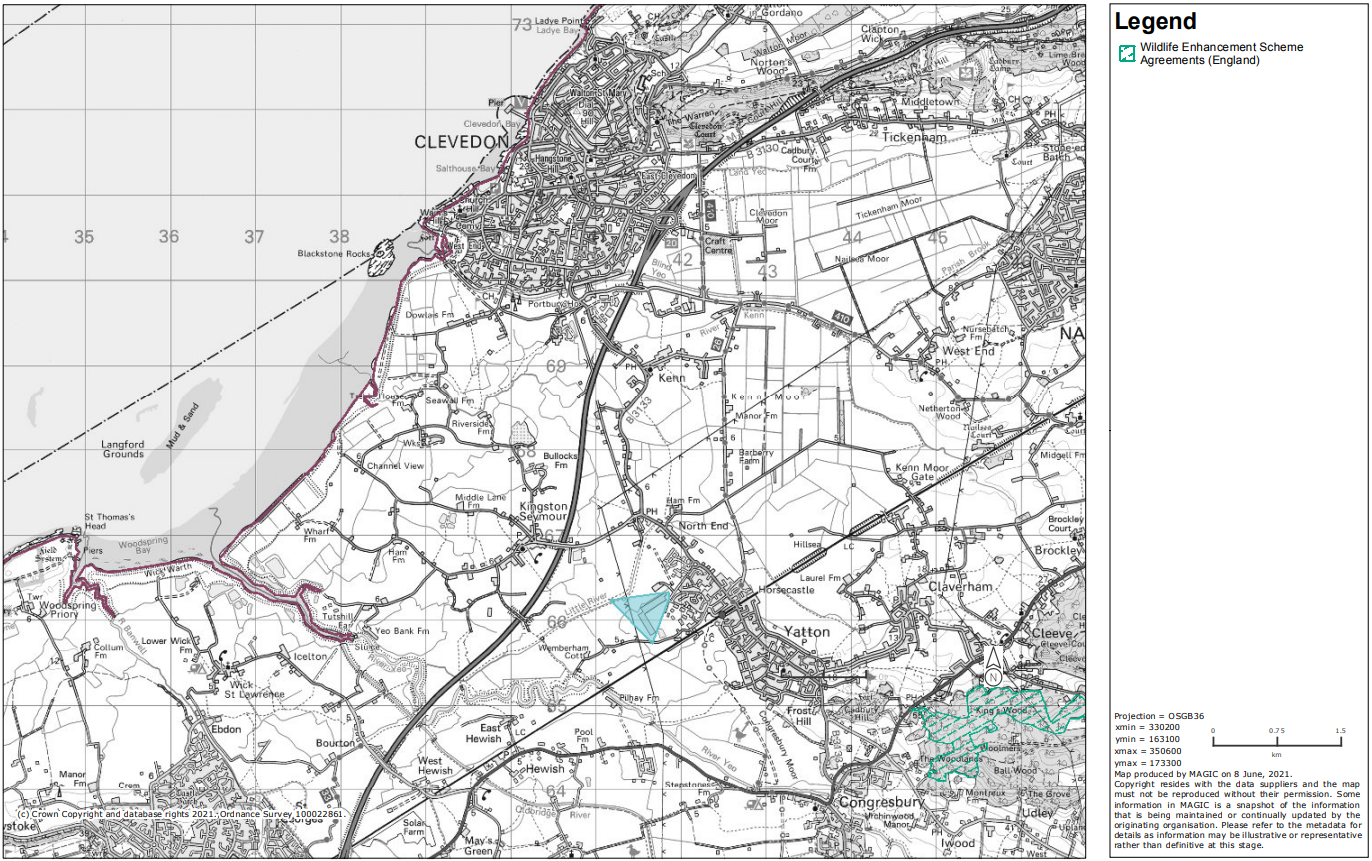 5. LandscapeThe site is located within a Secondary B aquifer, ground water within the area is of medium-low vulnerability. 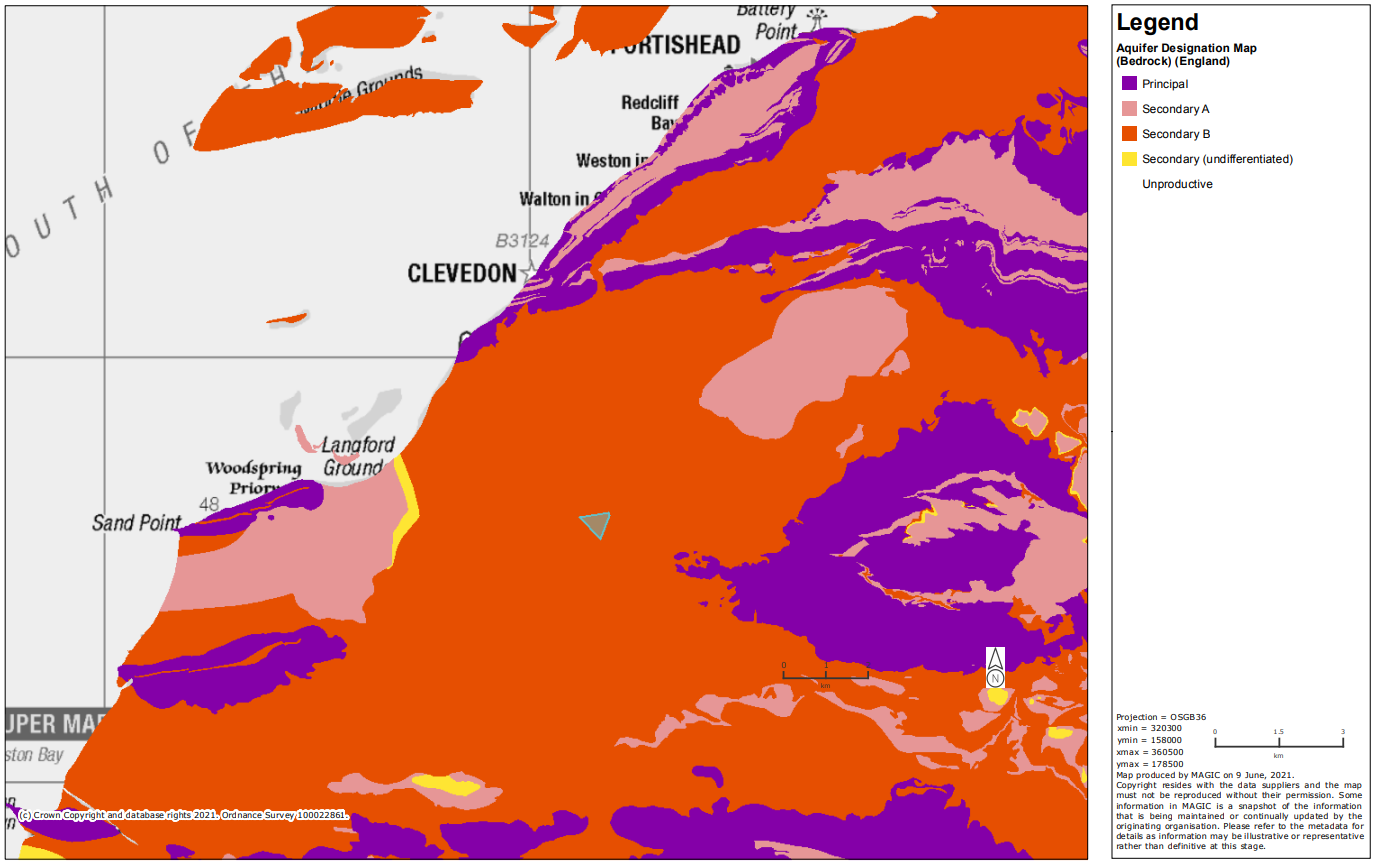 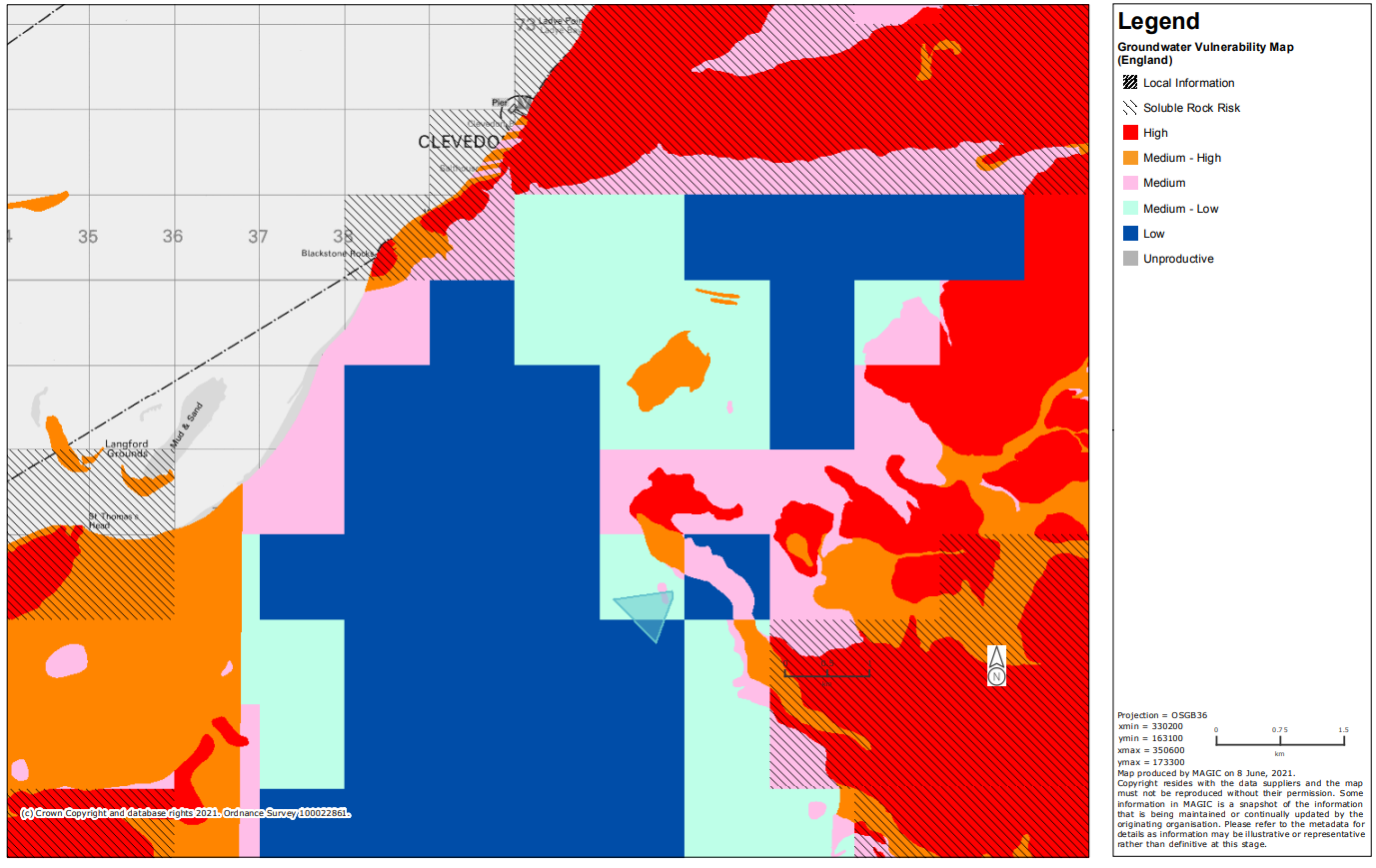 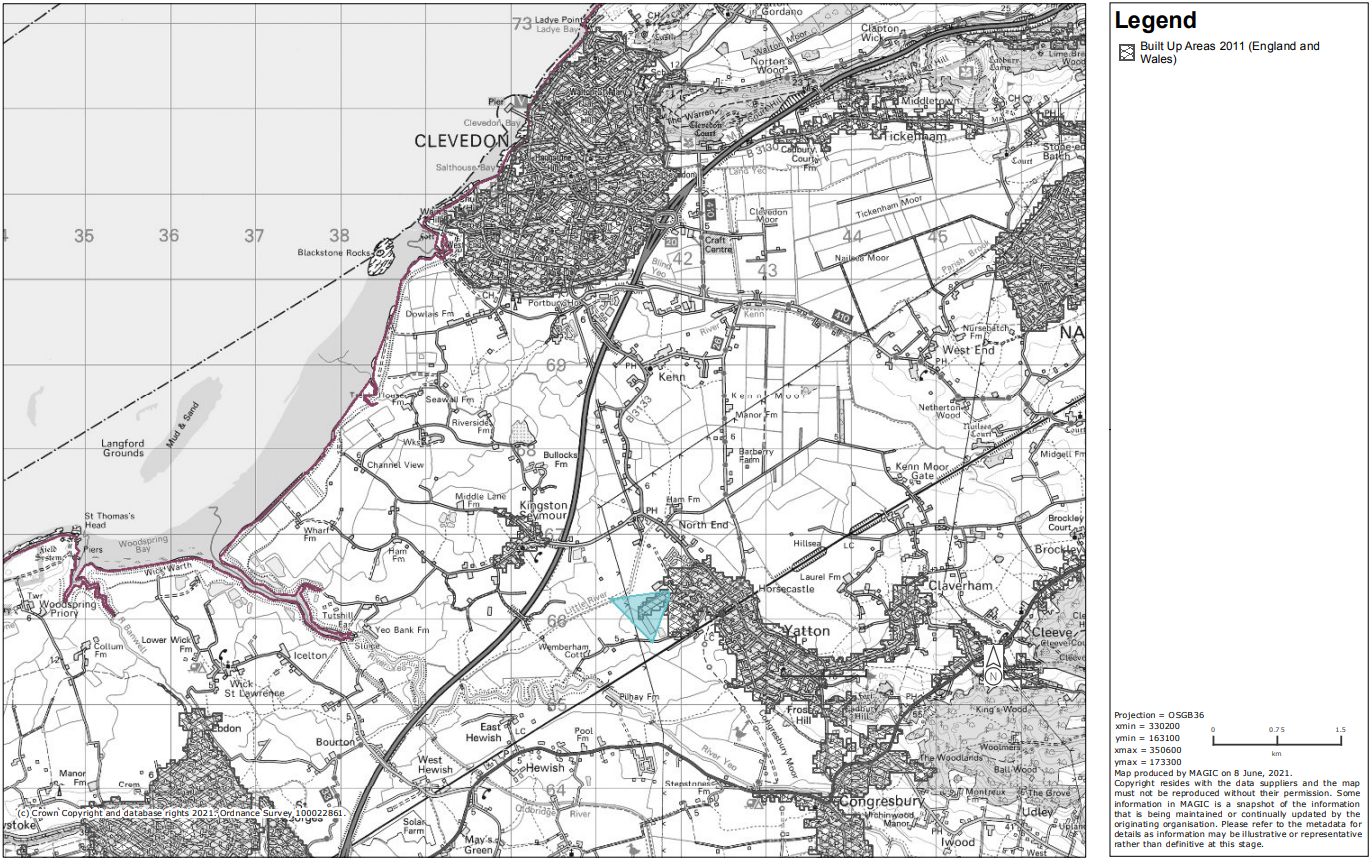 6. Water 6.1 Water Abstraction The site is around 5km away from two public groundwater abstraction facilities. 6.2 Surface Water Run off/ Waste Water. The surface water runoff is directed through internal drainage systems into the Wemberham Lane Rhyne in the somerset drainage systems. North Somerset internal Drainage Board controls water flow into Congresbury Yeo. 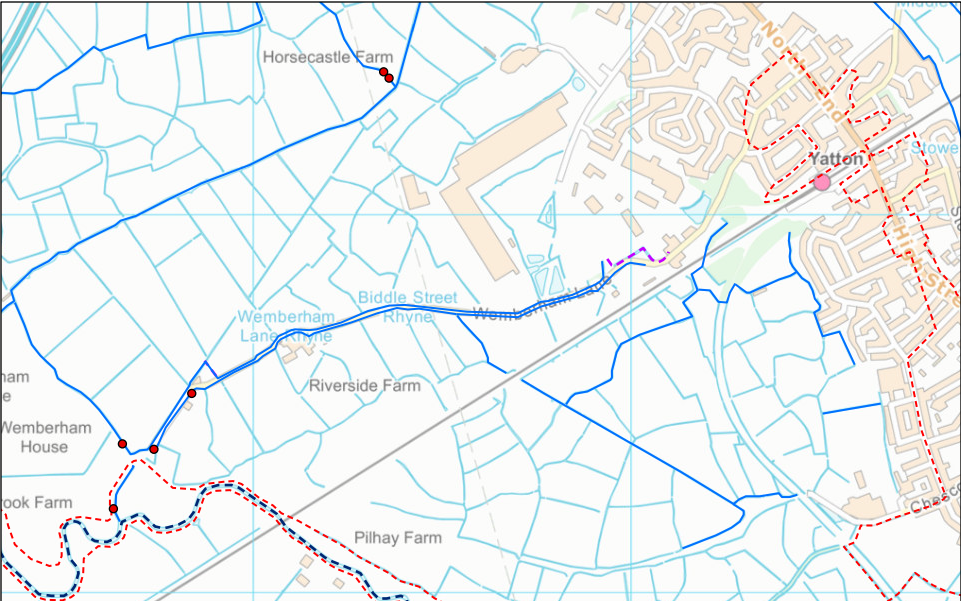 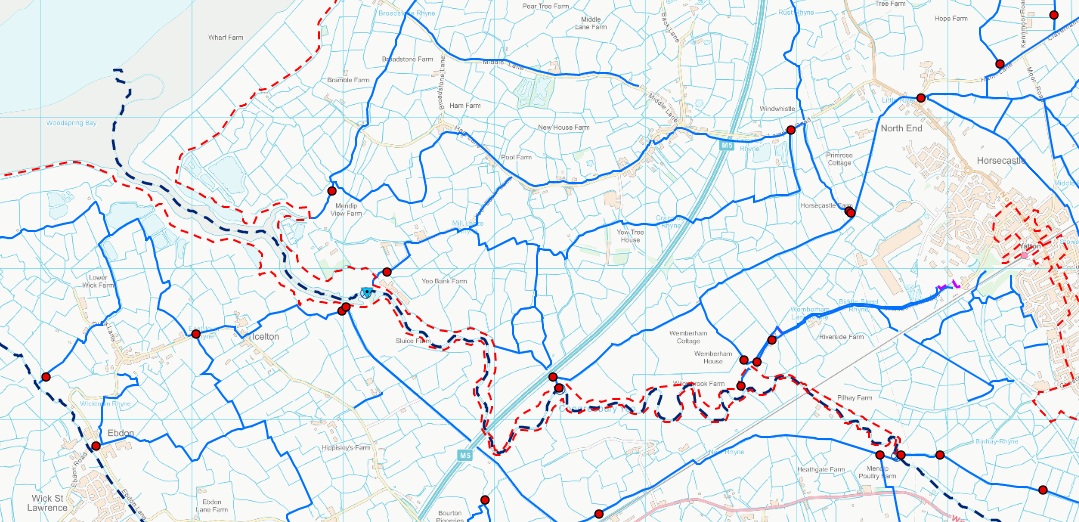 Figure 44. Congresbury Yeo is shown to form parts of the Severn estuary Trade effluent or surface water that enters into the rhines surrounding the site have been shown to be monitored regularly (twice a day) and will not emit pH over 10, reducing to 9 soon. River Catchment data for the Yeo is shown below, the site is already failing on chemical/hazardous water classification and due to the associated protections around the Severn estuary effluent should continue to be monitored. 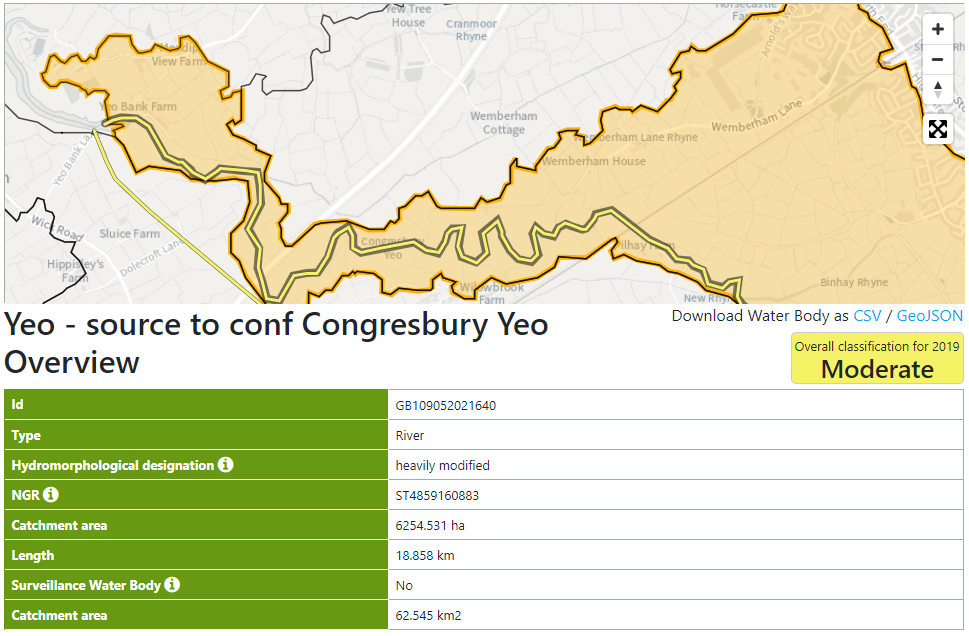 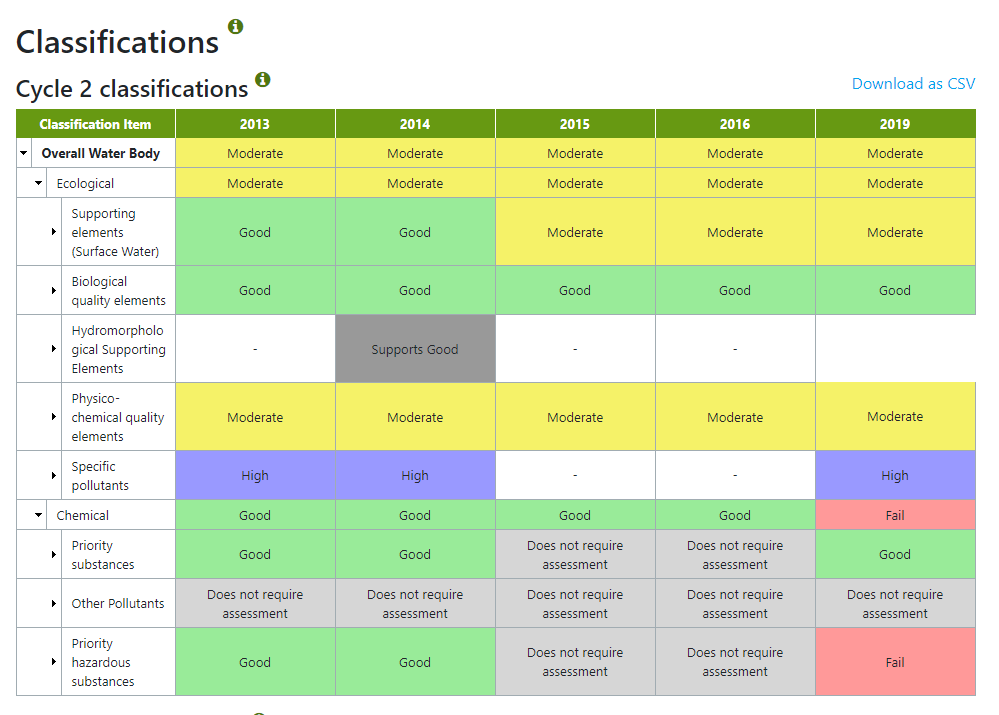 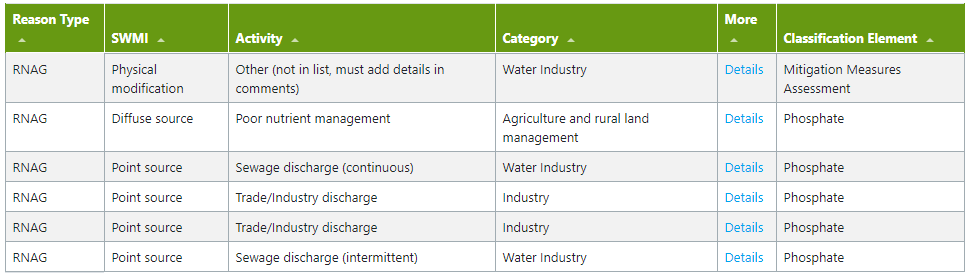 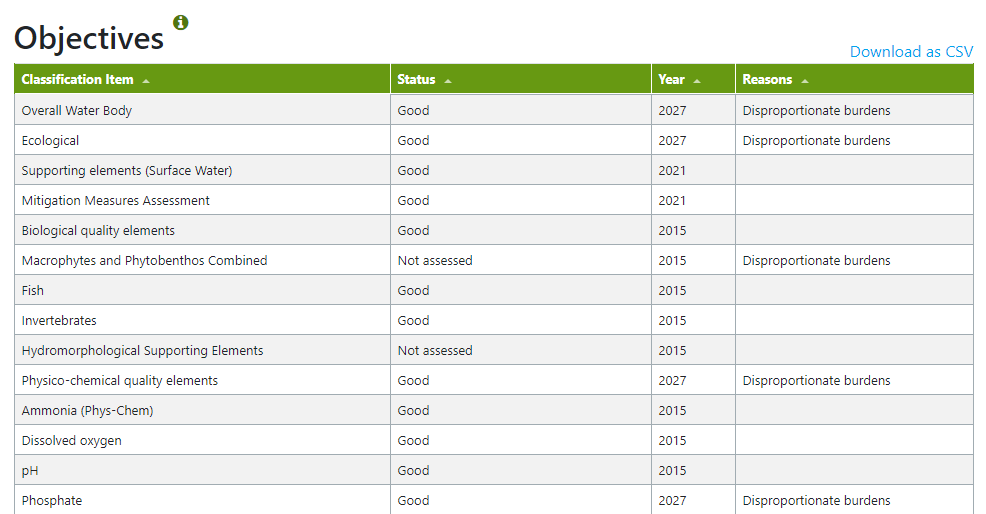 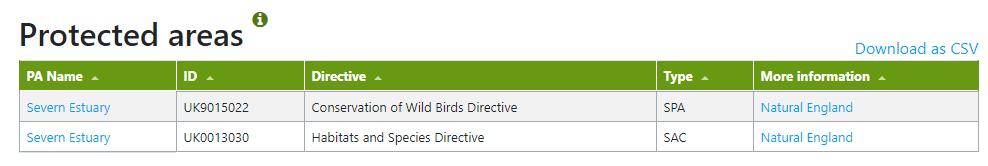 7. Pollution7.1 WaterThe river associated with the site has been shown to be most effected by pollution from the industry sector. 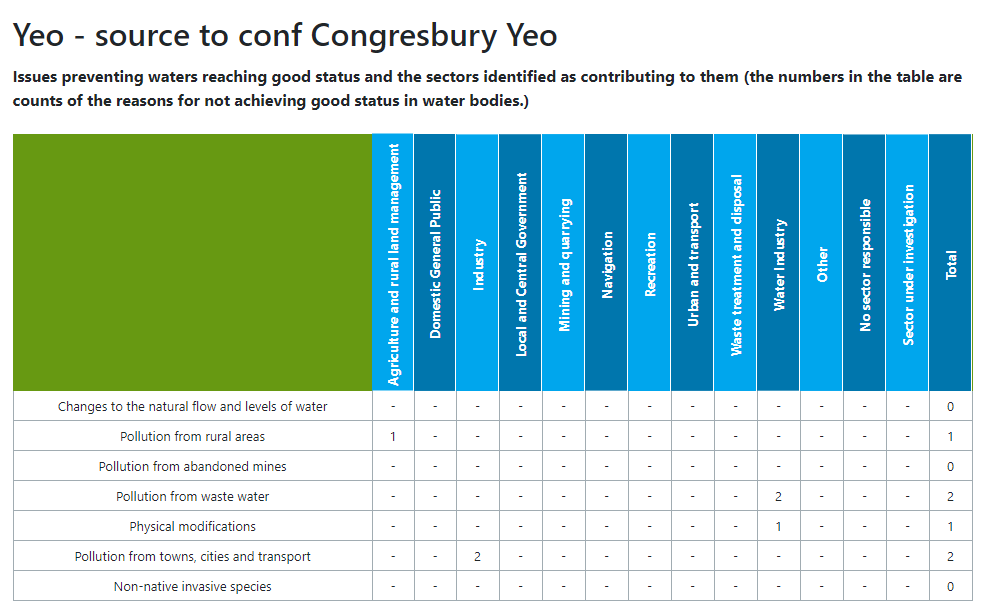 7.2 Air QualityThe site is not within a designated AQMA, the closest management areas are in Bristol, Bath and along the A37.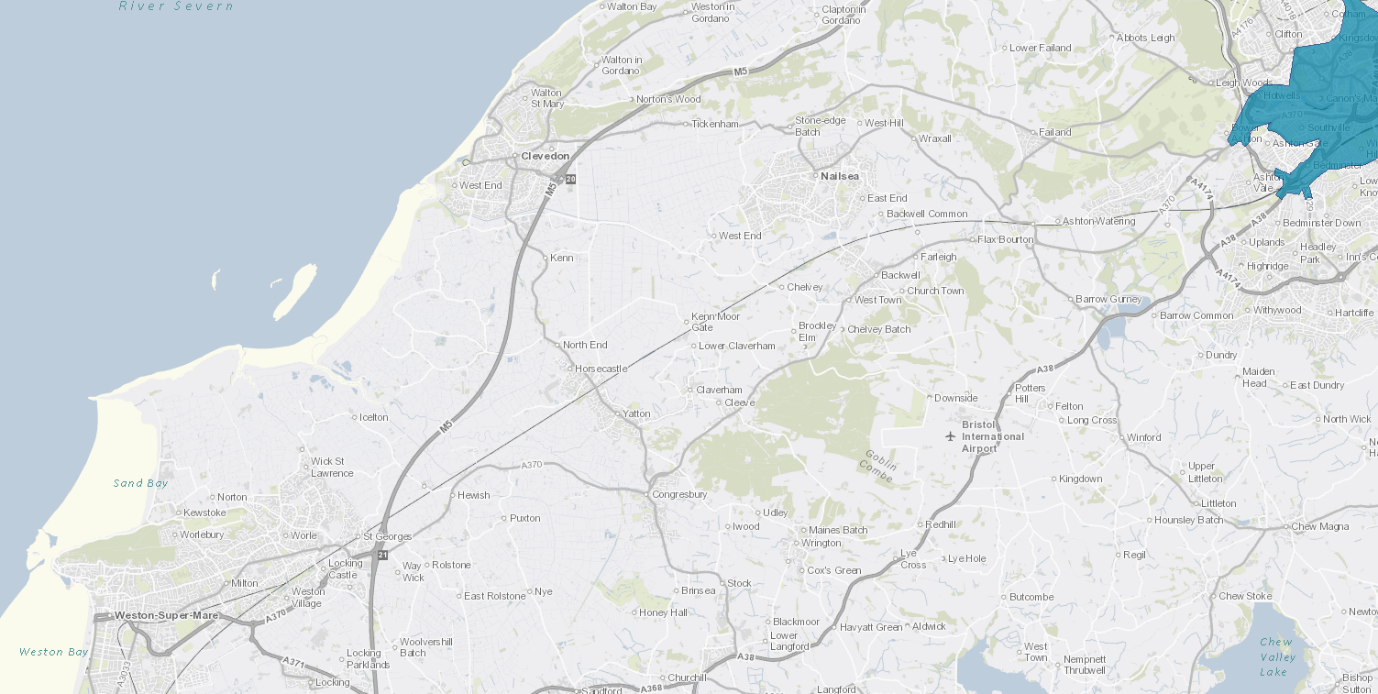 7.3 Litter Pollution There has been no reported litter incidents around Smarts site on the “planet patrol” website, 06.12.2022. 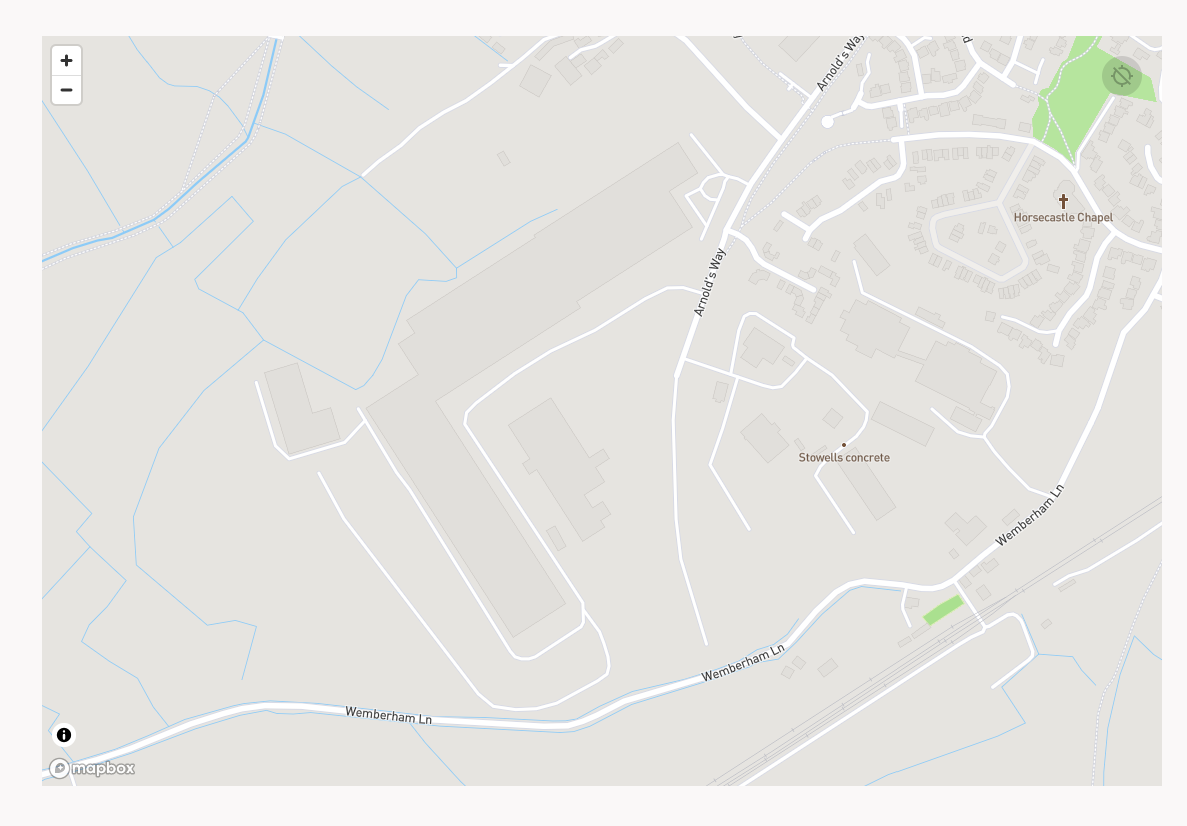 7.4 Radon Exposure RiskRadon is a decay product of uranium, it has carcinogenic properties and so there is an associated health risk with sites surrounding high radon exposure. The site is not within an area that is likely to be vulnerable to radon exposure. 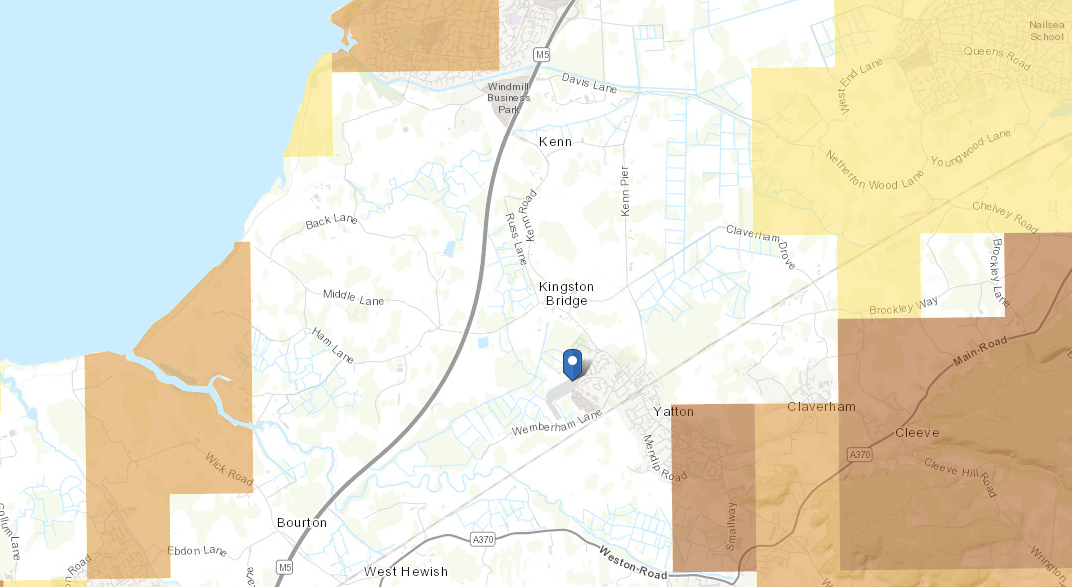 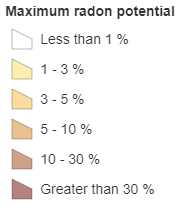 8. Human Occupancy8.1 SchoolsThere are multiple schools located within 5km of the site. 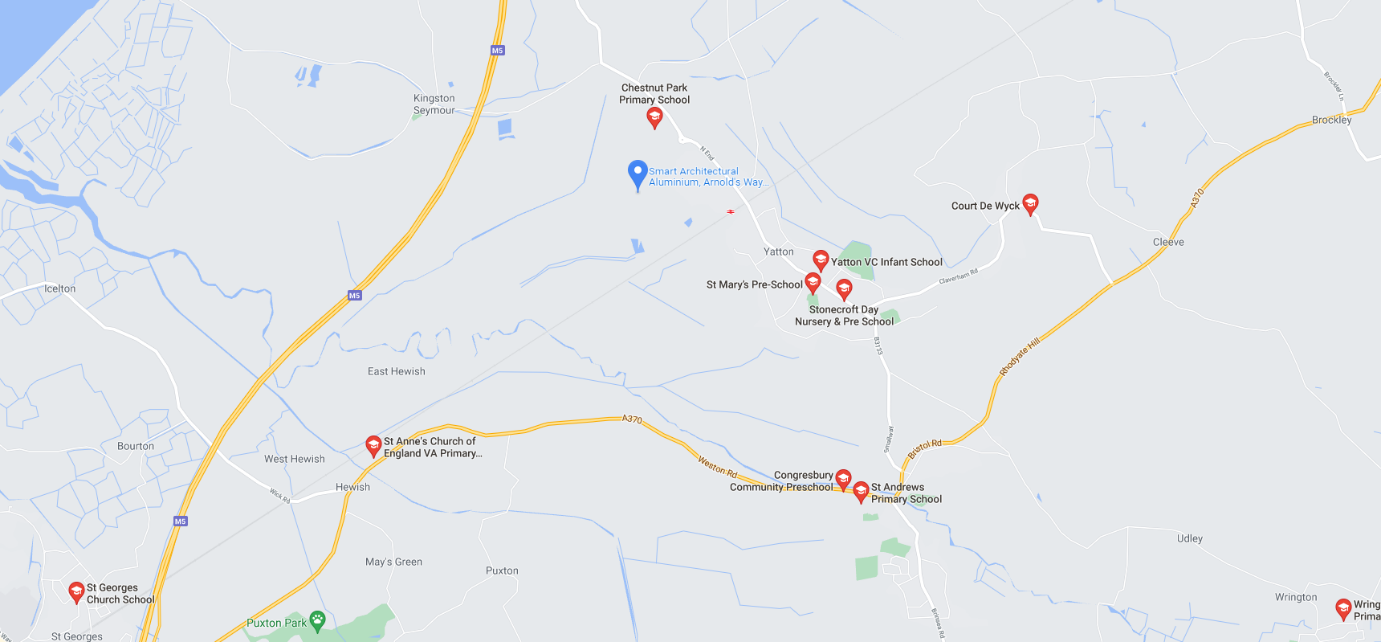 8.2 HospitalsThe nearest hospital, Clevedon, is just over 5km from the site. 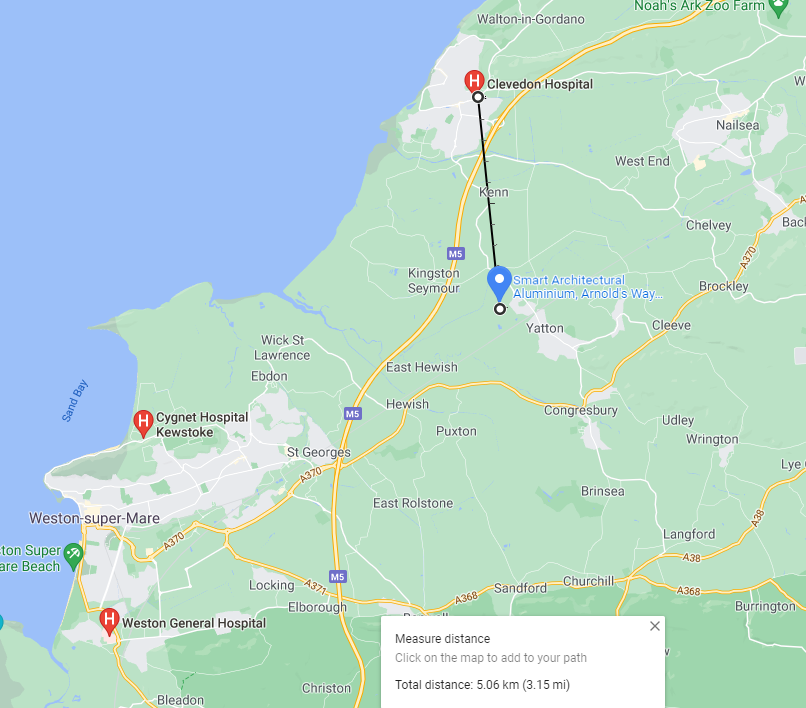 8.3 Playgrounds and Parks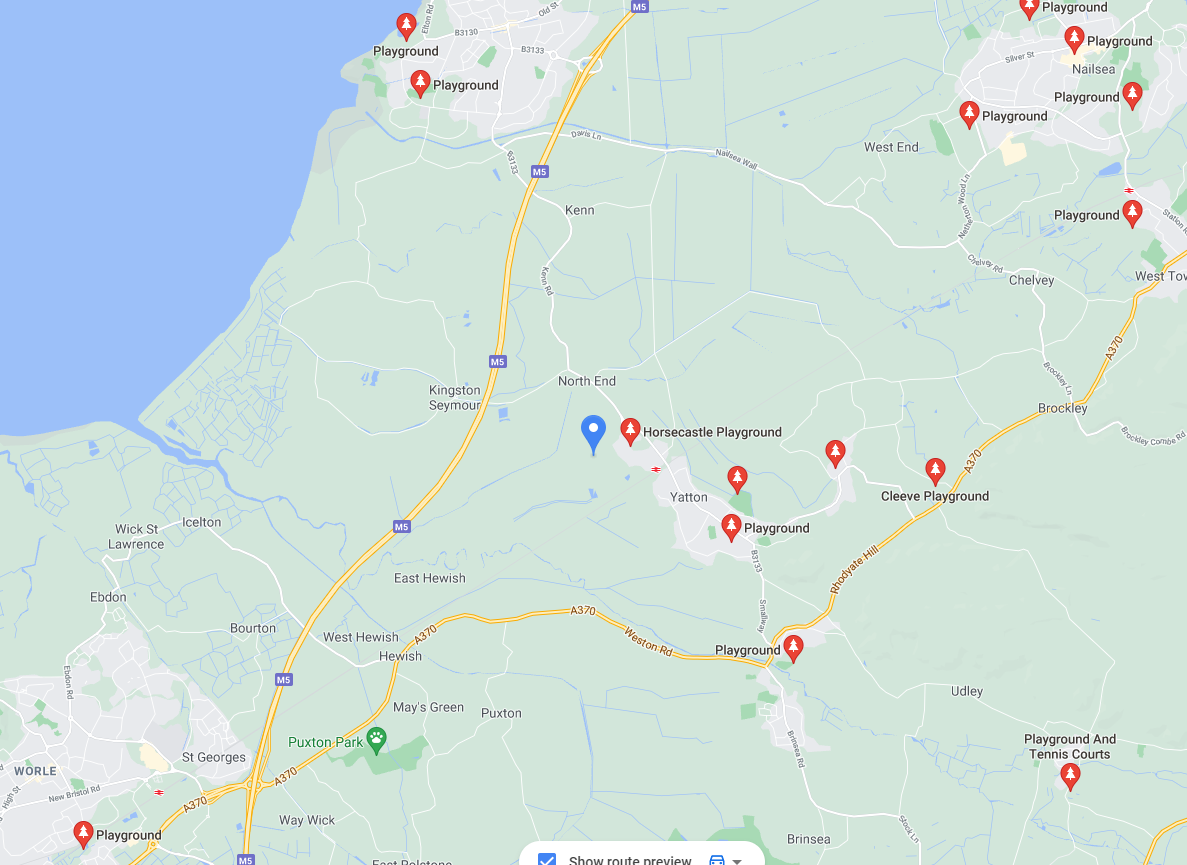 Horsecastle playground is within 500m from the site. There are no public parks within 5km of the site although this information is sourced from google maps which may not have registered such parks within its database.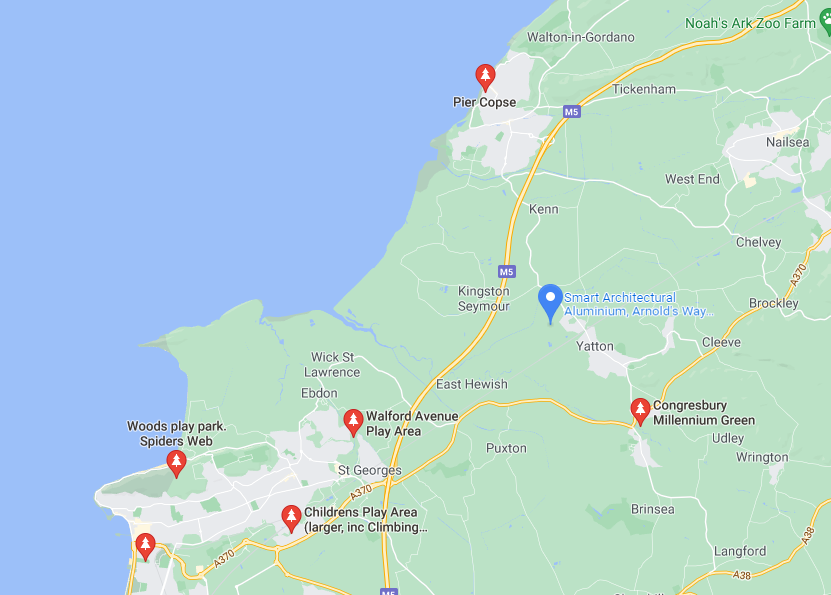 9. Infrastructure9.1 Highways The site is located off the road “Arnolds Way” with the ‘M5’ and ‘A370’ as the main highways within proximity of the site. 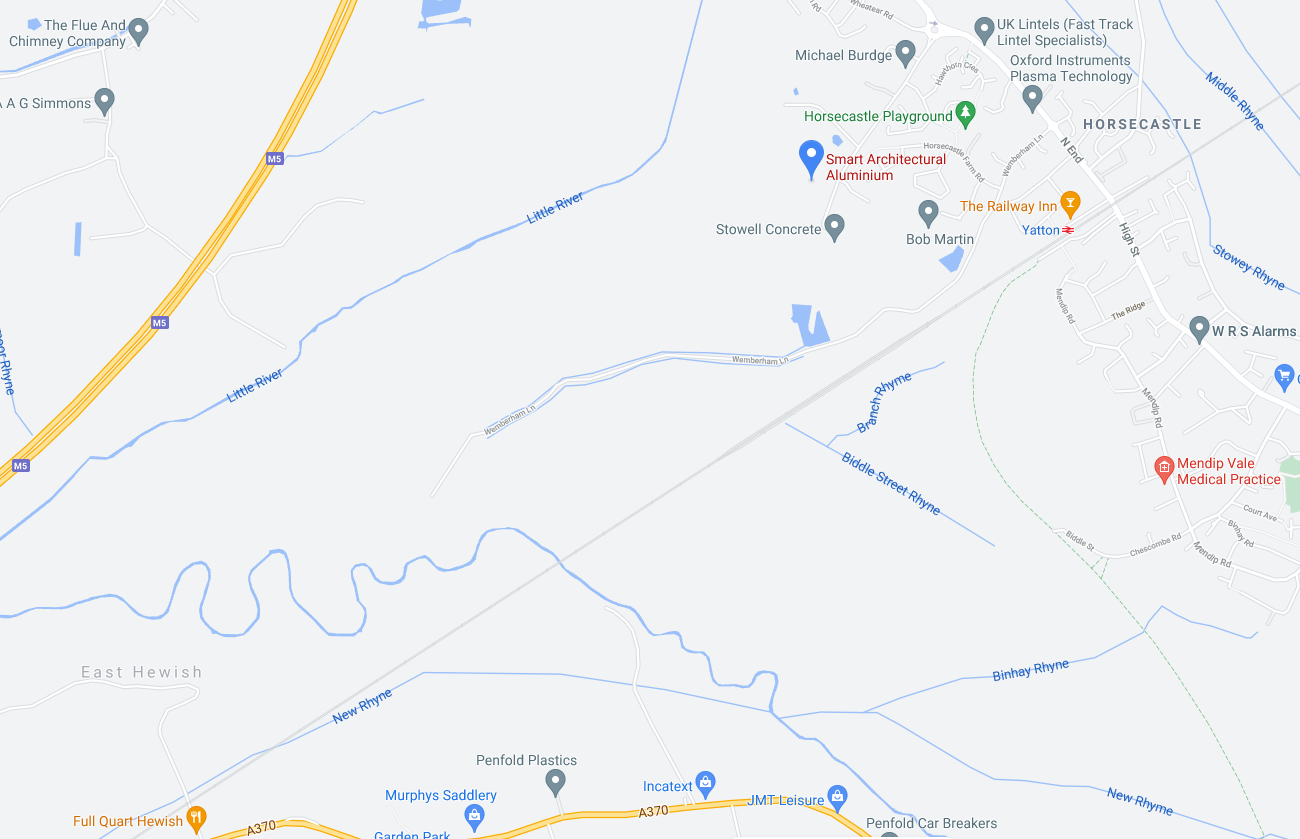 9.2 Footpaths There is a footpath opposite the site that leads to the train station. 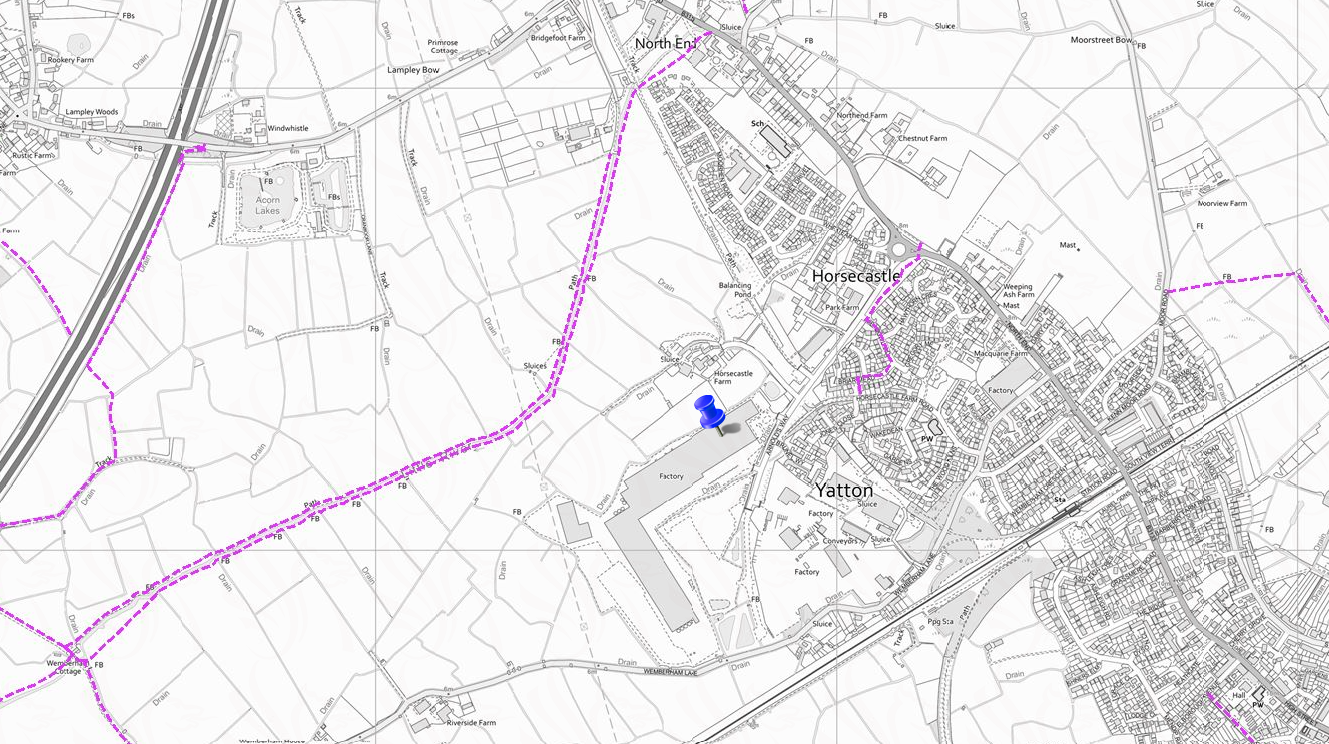 9.3 Cycleways The site may be accessed using National Cycle Routes 410 and 26 via conventional roads. 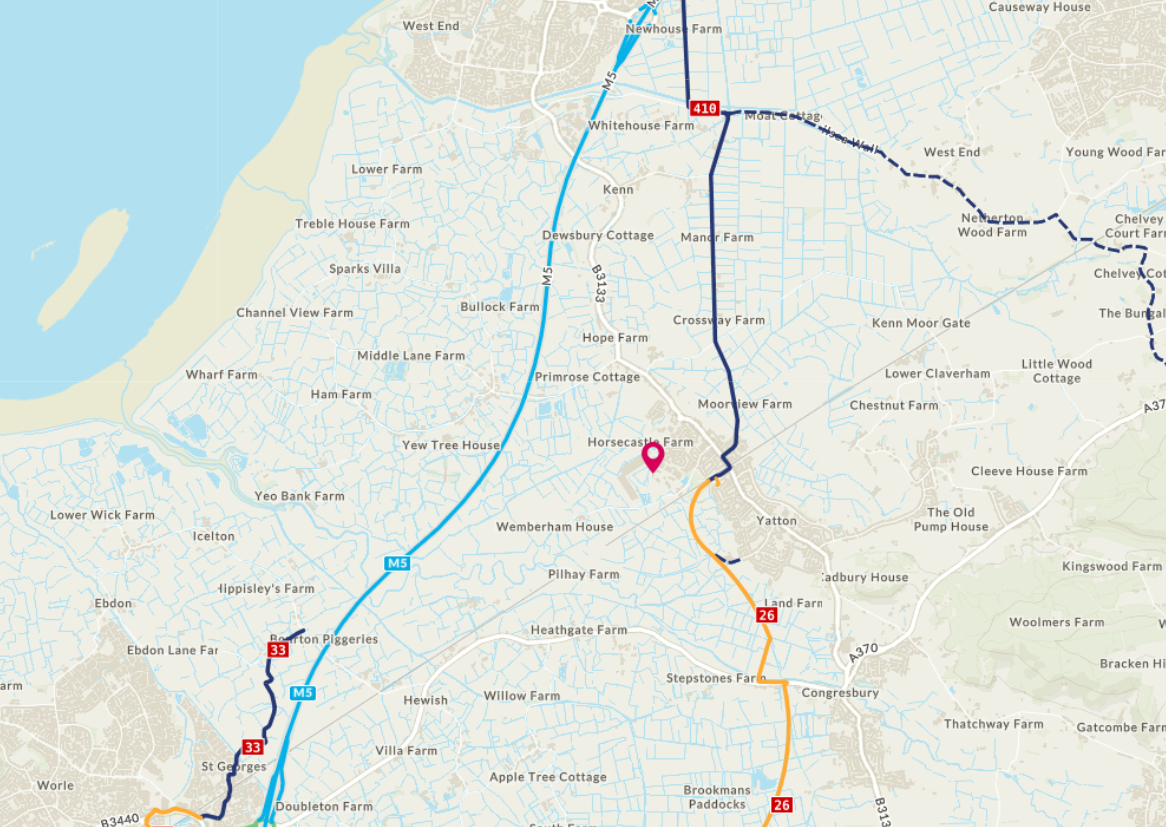 9.4 Utilities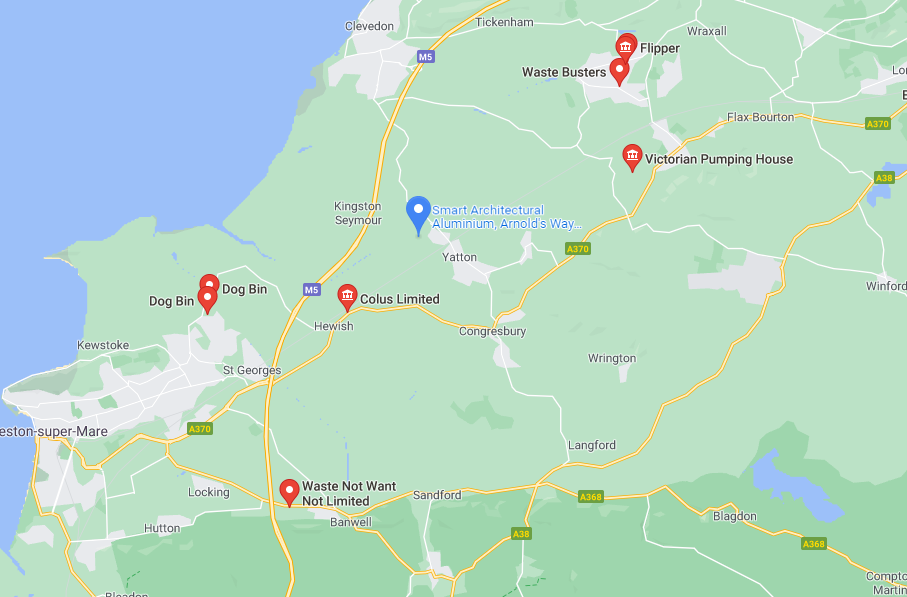 Hinkley gas pipe runs next to the site which has prevented construction of renewable energy sources being built. 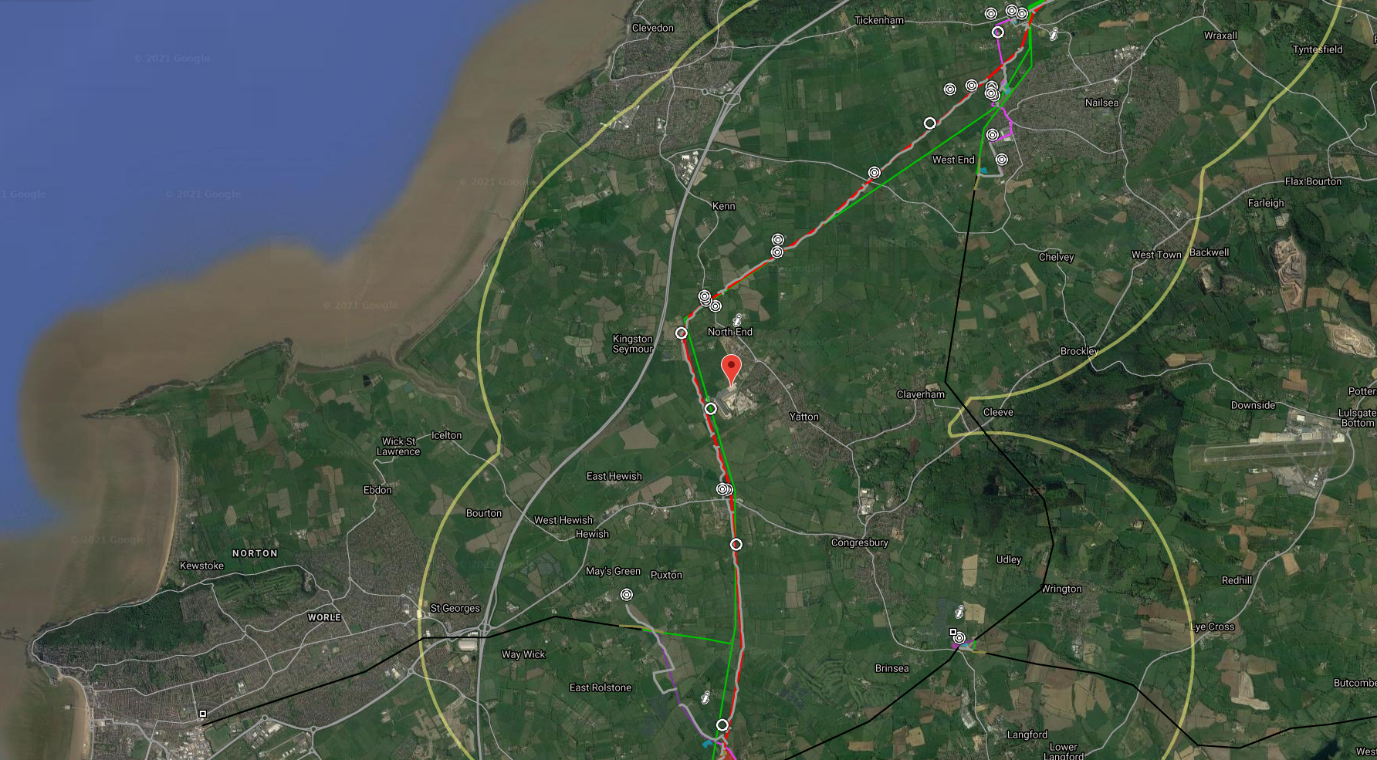 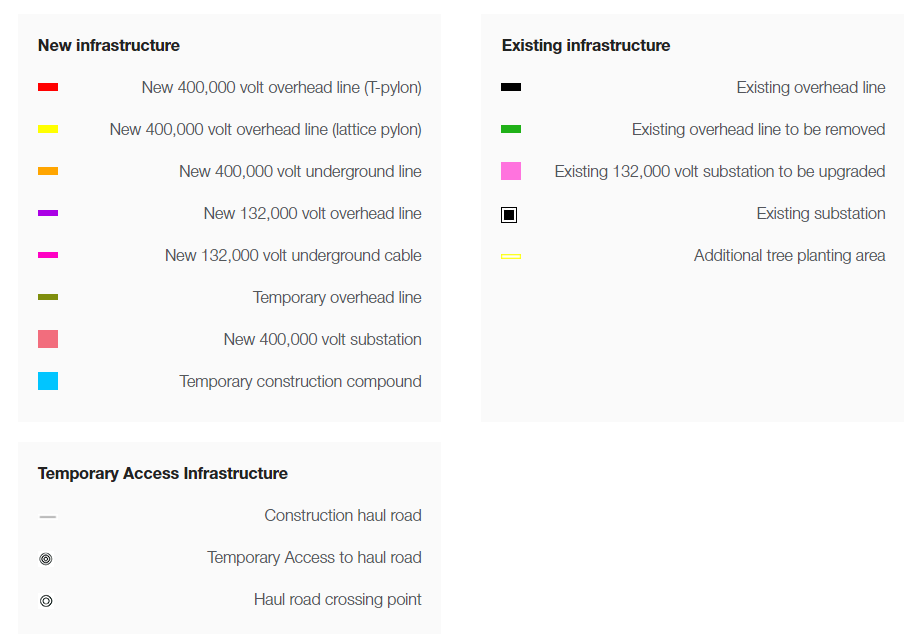 AppendixFormer Catchment Sensitive Farming Priority Areas 2011-2015 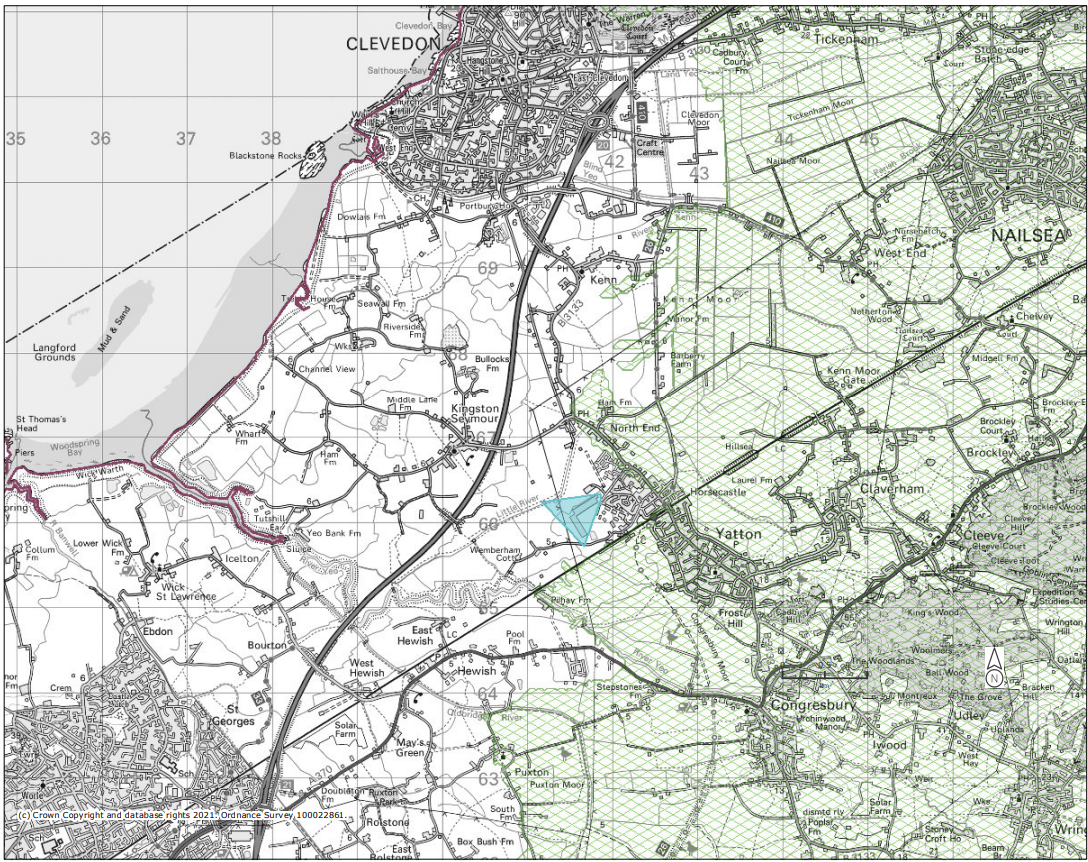 SSSIDistance from SitePotential Pollution StreamsBiddle Street Yatton~1.5km Tickenham, Nailsea and Kenn Moors~3km Puxton Moor~3.2kmKenn Church, Kenn Pier and Yew Tree Farm~3.3kmKings Wood and Urchin Wood~4.4kmSevern Estuary~4.6kmLittle RiverScheduled MonumentsReference NumberDistance from SiteMinor Romano- British villa 1011262~1.5kmChurchyard cross 1015509~1.6kmUnivallate hillfort 1011258~2.8kmChurchyard cross1015515~2.9kmChurchyard cross1015506~3.1kmCongresbury Village cross1015505~3.1kmUnivallate hillfort 1011263~4.7kmUnivallate hillfort and settlement1011264~4.7km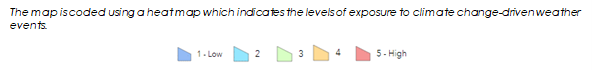 Overheating and Humidity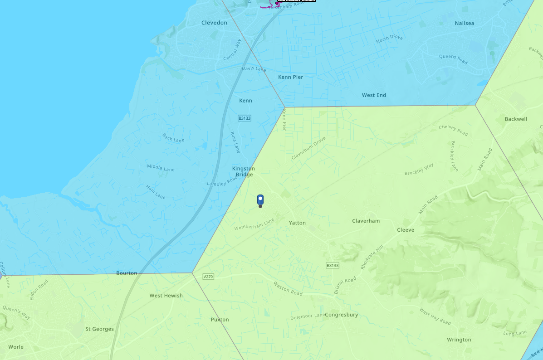 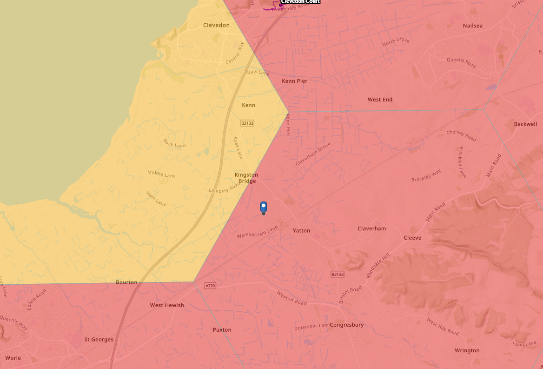 Storm Damage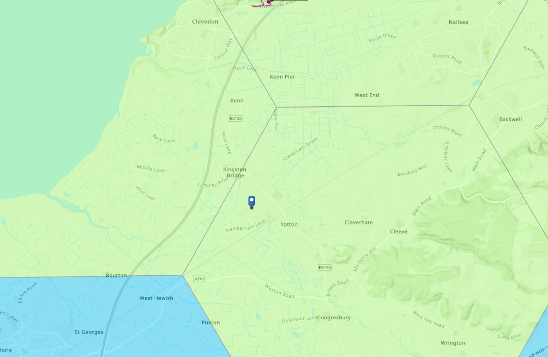 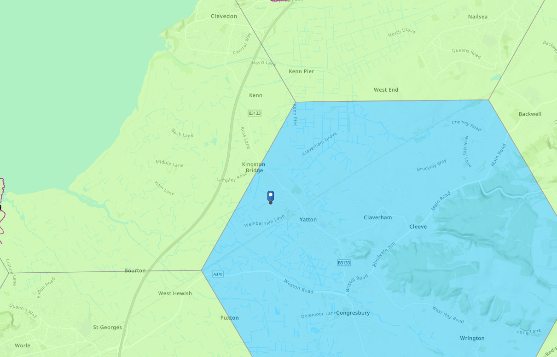 Slope Failure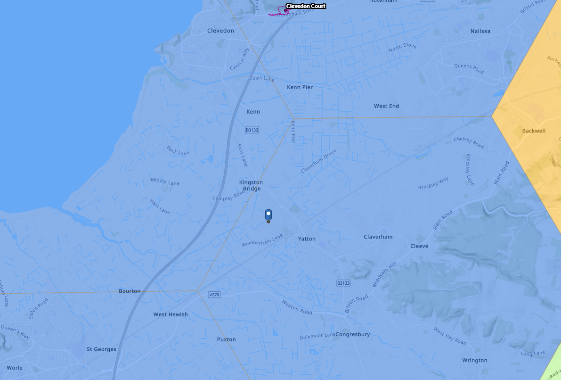 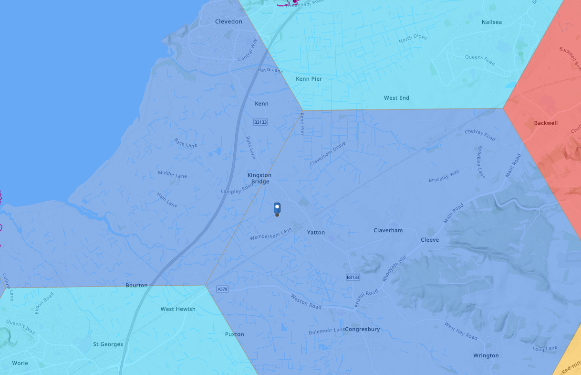 Soil Heave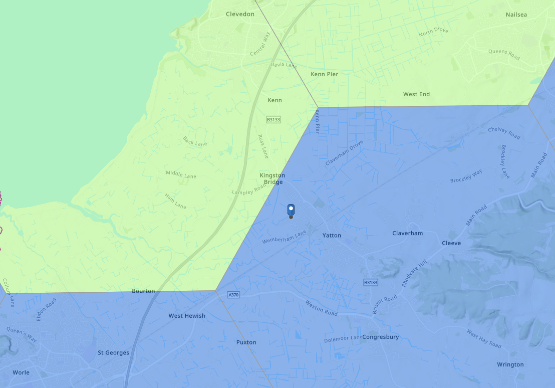 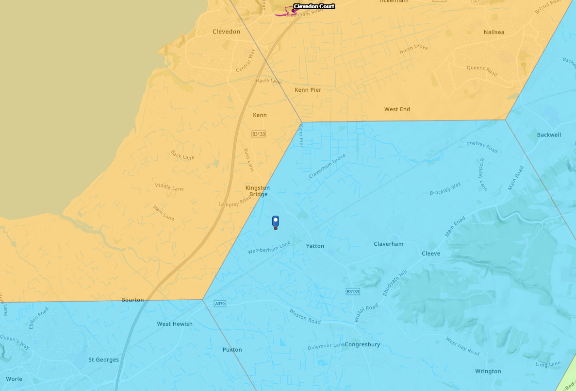 Water Abstraction LicensesSource TypeDistance from SiteMaximum Annual Quantity *Bristol Water PLCGW~5.4km1,200,000 Bristol Water PLCGW~5.6km5,000,000